Հավելված Արթիկ  համայնքի ավագանու 2018 թվականի հունիսի 4-ի թիվ 33-Ա որոշմանՇԻՐԱԿԻ   ՄԱՐԶԻԱՐԹԻԿ  ՀԱՄԱՅՆՔՀամայնքի 2018 թվականի ՏԱՐԵԿԱՆ ԱՇԽԱՏԱՆՔԱՅԻՆ ՊԼԱՆ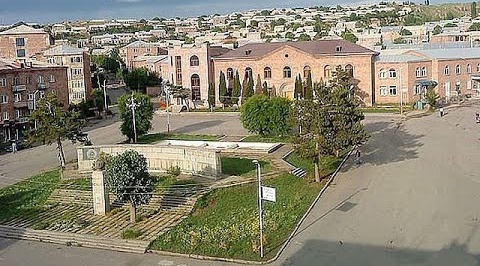 Կազմել է՝ համայնքի ղեկավար   Մ. Վարագյանը   Հաստատվել է՝ համայնքի ավագանու  04.06.2018թ.-ի     թիվ 33-Ա որոշմամբք.Արթիկ  2018թ.ՆերածությունՏԱՊ-ը համայնքում առկա ֆինանսական, վարչական, մարդկային և սոցիալական ռեսուրսները կամ կապիտալները կառավարելու գործիք է: ՏԱՊ-ը համայնքի այն փաստաթուղթն է, ուր հստակորեն ներկայացվում են դրա սոցիալական, տնտեսական, մարդկային, բնական և այլ ռեսուրսների ներդրման միջոցով համայնքի զարգացմանն ուղղված՝ տվյալ տարվա համար ՏԻՄ-երի ծրագրերը և միջոցառումները:ՏԱՊ-ը այն գործիքն է, որը թույլ է տալիս հիմնավորված, փաստարկված (արդյունքային ցուցանիշների միջոցով) կերպով գնահատել ՏԻՄ-երի և համայնքում գործող այլ կազմակերպությունների կողմից իրականացված ծրագրերի արդյունավետությունը մեկ տարվա ընթացքում՝ հիմք ստեղծելով ՀՀԶԾ ճշգրտման և հաջորդ տարիների պլանավորման և բյուջետավարման համար:Արթիկ համայնքի ՏԱՊ-ը մշակվում և գործադրվում է հետևյալ հիմնական նպատակներով՝համակարգելու համայնքի 2018 թվականի  անելիքները, այդ թվում՝ սահմանելու համայնքի սոցիալ-տնտեսական զարգացման գերակայություններն ու առաջնահերթությունները, հաշվառելու և գնահատելու համայնքի ներքին ռեսուրսները, համայնքում ներդրվող արտաքին ռեսուրսները, դրանց հիման վրա հաշվարկելու համայնքի համախառն ռեսուրսները և բացահայտելու ծախսերի կատարման պակասուրդը (դեֆիցիտը),սահմանելու ֆինանսական միջոցներով դեռևս չապահովված ծրագրերի և միջոցառումների իրականացման համար անհրաժեշտ ֆինանսական միջոցների հայթայթման ռազմավարությունը, նախանշելու այն միջոցառումները, որոնք անհրաժեշտ են համայնքում լրացուցիչ միջոցներ ներգրավելու համար՝ համագործակցելով պետական, միջազգային, հանրային և մասնավոր գործընկերների հետ,համախմբելու համայնքում տվյալ տարվա համար նախատեսվող բոլոր ծրագրերը և միջոցառումները ՀՀԶԾ-ով սահմանված՝ համայնքի տեսլականի և ոլորտային հիմնական նպատակների իրականացման շուրջ,շաղկապելու նախատեսվող ծրագրերը և միջոցառումները դրանց իրականացման արդյունքների հետ՝ կիրառելով ՀՀԶԾ-ի ոլորտային ծրագրի «Տրամաբանական հենքը»,որոշակիացնելու նախատեսվող ծրագրերի և միջոցառումների իրականացման ֆինանսական աղբյուրները և միջոցները, պատասխանատուները և ժամկետները,մշակելու և օգտագործելու տվյալ տարվա ՏԱՊ-ի իրականացման ՄԳՊ-ը։Արթիկ համայնքի 2018 թվականի ՏԱՊ-ը կազմված է հետևյալ կառուցվածքային հետևյալ բաժիններից`Արթիկ համայնքի տեսլականը և ոլորտային նպատակներըԱրթիկ համայնքի 2018 թ. ծրագրերի ցանկը և տրամաբանական հենքերը (ըստ ոլորտների)Արթիկ համայնքի համայնքային գույքի կառավարման 2018 թ. ծրագիրըԱրթիկ համայնքի ՏԱՊ-ի ֆինանսավորման պլանըԱրթիկ համայնքի ՏԱՊ-ի մոնիթորինգի և գնահատման պլանըՀամայնքի տեսլականը և ոլորտային նպատակներըՀամայնքի տեսլականը՝Համայնքում նոր արտադրամասերի և գործարանների ստեղծում,որի արդյունքում կստեղծվեն 800 նոր աշխատատեղերՓողոցների վերանորոգում, ասֆալտապատում, սալապատում, կենտրոնական փողոցների մայթերի նորոգում, կանաչապատում, ծառատնկում, կոյուղագծերի կառուցումՓողոցների լուսավորության ցանցի ընդլայնում և արդիականացում Բազմաբնակարան շենքերի տանիքների հիմնանորոգում, շենքերի բակերի բարեկարգում, խաղահրապարակների ստեղծումԱյս բոլոր գործողությունների արդյունքում Արթիկ համայնքը կդառնա ավելի բարեկարգ, կանաչապատ, բնակչության զբաղվածությունն ապահովող և բնակչության կենսագործունեության համար անհրաժեշտ ենթակառուցվածքներ և մատուցվող ծառայություններ ապահովող համայնք:Աղյուսակ 1․ Համայնքի կայուն զարգացման ցուցանիշներըԱղյուսակ 2․ Համայնքի ոլորտային նպատակներըՀամայնքի 2018 թ. ծրագրերի ցանկը և տրամաբանական հենքերը (ըստ ոլորտների)Աղյուսակ 3․ ՏԱՊ-ի ծրագրերը, որոնք ապահովված են համապատասխան ֆինանսական միջոցներով Աղյուսակ 4․ ՏԱՊ-ի ծրագրերը, որոնք ապահովված չեն համապատասխան ֆինանսական միջոցներով Աղյուսակ 5․ ՏԱՊ-ով նախատեսված ծրագրերի տրամաբանական հենքերը՝ ըստ համայնքի ղեկավարի լիազորությունների ոլորտներիՀամայնքային գույքի կառավարման 2018 թ. ծրագիրըԱղյուսակ 6․ Համայնքի սեփականություն հանդիսացող գույքի կառավարման 2018 թ. ծրագիրըՀամայնքի ՏԱՊ-ի ֆինանսավորման պլանըԱղյուսակ 7․ ՏԱՊ-ի ֆինանսավորման պլանը՝ ըստ համայնքի ղեկավարի լիազորությունների ոլորտներիՀամայնքի ՏԱՊ-ի մոնիթորինգի և գնահատման պլանըՆերկայացվում է ՏԱՊ-ում ներառված յուրաքանչյուր ոլորտային ծրագրի իրականացման արդյունքային ցուցանիշների մոնիթորինգի և գնահատման վերաբերյալ տեղեկատվությունը՝ օգտագործելով աղյուսակ 8-ում բերված ձևանմուշը։Աղյուսակ 8․ Համայնքի ՏԱՊ-ում ներառված ծրագրերի արդյունքային ցուցանիշների մոնիթորինգի և գնահատման վերաբերյալ տեղեկատվության ներկայացման ձևանմուշըՑուցանիշԵլակետային արժեքԹիրախային արժեքԱղքատության շեմից ցածր գտնվող ընտանիքների թվի տեսակարար կշիռը համայնքի ընտանիքների ընդհանուր թվի մեջ (%)3628Համայնքի բյուջեի սեփական եկամուտների տեսակարար կշիռն ընդհանուր եկամուտների մեջ (%)28.130.0Համայնքում հաշվառված բնակիչների ընդհանուր թիվը (մարդ)2057920900Ոլորտային նպատակՎերջնական արդյունքի՝Վերջնական արդյունքի՝Վերջնական արդյունքի՝Ոլորտային նպատակՑուցանիշԵլակետային արժեքԹիրախային արժեքՈլորտ 1. ԸնդհանուրՈլորտ 1. ԸնդհանուրԲարելավել համայնքի բնակչությանը մատուցվող հանրային ծառայությունների որակըՀամայնքի բնակիչների բավարարվածությունը (հարցումների հիման վրա) ՏԻՄ-երի գործունեությունից, մատուցվող հանրային ծառայություններից, %7075Բարելավել համայնքի բնակչությանը մատուցվող հանրային ծառայությունների որակըՀամայնքի բնակիչների մասնակցությամբ ՏԻՄ-երի (համայնքի ղեկավարի, համայնքի ավագանու) կողմից կայացված որոշումների թվի տեսակարար կշիռը կայացված որոշումների ընդհանուր թվի մեջ, %3035Բարելավել համայնքի բնակչությանը մատուցվող հանրային ծառայությունների որակըՀամայնքի բյուջեի սեփական եկամուտների տեսակարար կշիռը համայնքի բյուջեի ընդհանուր մուտքերի կազմում, %28.130.0Բարելավել համայնքի բնակչությանը մատուցվող հանրային ծառայությունների որակըՏԻՄ-երի կողմից մատուցվող համայնքային (հանրային, ոչ վարչական բնույթի) ծառայությունների հասանելիությունը համայնքի բնակիչներին, %7075Ոլորտ 2. Պաշտպանության կազմակերպումՈլորտ 2. Պաշտպանության կազմակերպում2018 թվականին պաշտպանության կազմակերպման ոլորտում ծրագրեր և միջոցառումներ չեն նախատեսվում, այդ պատճառով ոլորտային նպատակ չի սահմանվել2018 թվականին պաշտպանության կազմակերպման ոլորտում ծրագրեր և միջոցառումներ չեն նախատեսվում, այդ պատճառով ոլորտային նպատակ չի սահմանվել--Ոլորտ 3. Արտակարգ իրավիճակներից բնակչության պաշտպանություն և քաղաքացիական պաշտպանության կազմակերպումՈլորտ 3. Արտակարգ իրավիճակներից բնակչության պաշտպանություն և քաղաքացիական պաշտպանության կազմակերպում2018 թվականին արտակարգ իրավիճակներից բնակչության պաշտպանության և քաղաքացիական պաշտպանության կազմակերպման ոլորտում ծրագրեր և միջոցառումներ չեն նախատեսվում, այդ պատճառով ոլորտային նպատակ չի սահմանվել2018 թվականին արտակարգ իրավիճակներից բնակչության պաշտպանության և քաղաքացիական պաշտպանության կազմակերպման ոլորտում ծրագրեր և միջոցառումներ չեն նախատեսվում, այդ պատճառով ոլորտային նպատակ չի սահմանվել--Ոլորտ 4. Քաղաքաշինություն և կոմունալ տնտեսությունՈլորտ 4. Քաղաքաշինություն և կոմունալ տնտեսությունՔաղաքաշինության և կոմունալ տնտեսության ոլորտում ապահովել որակյալ ծառայությունների մատուցումըՀամայնքի բնակիչների բավարարվածությունը քաղաքաշինության և կոմունալ տնտեսության ոլորտում մատուցվող ծառայություններից, %7080Քաղաքաշինության և կոմունալ տնտեսության ոլորտում ապահովել որակյալ ծառայությունների մատուցումըԲնակիչների բավարարվածությունը համայնքում գիշերային լուսավորվածությունից, %5775Քաղաքաշինության և կոմունալ տնտեսության ոլորտում ապահովել որակյալ ծառայությունների մատուցումըՀետիոտների և վարորդների բավարարվածության աստիճանը միջբնակավայրային ճանապարհների վիճակից, %6570Ոլորտ 5. ՀողօգտագործումՈլորտ 5. Հողօգտագործում2018 թվականին հողօգտագործման ոլորտում ծրագրեր և միջոցառումներ չեն նախատեսվում, այդ պատճառով ոլորտային նպատակ չի սահմանվել2018 թվականին հողօգտագործման ոլորտում ծրագրեր և միջոցառումներ չեն նախատեսվում, այդ պատճառով ոլորտային նպատակ չի սահմանվել--Ոլորտ 6. ՏրանսպորտՈլորտ 6. ՏրանսպորտԲարելավել ներհամայնքային ճանապարհային տնտեսության վիճակըԸնթացիկ նորոգված ներհամայնքային ճանապարհների երկարությունը, կմ10.013.8Բարելավել ներհամայնքային ճանապարհային տնտեսության վիճակըԸնթացիկ նորոգված ներհամայնքային ճանապարհների տեսակարար կշիռը ընդհանուրի մեջ, %23.532.5Բարելավել ներհամայնքային ճանապարհային տնտեսության վիճակըՄիջբնակավայրային երթուղու առկայությունը, --Ոլորտ 7. Առևտուր և ծառայություններՈլորտ 7. Առևտուր և ծառայություններ2018 թվականին առևտրի և ծառայությունների ոլորտում ծրագրեր և միջոցառումներ չեն նախատեսվում, այդ պատճառով ոլորտային նպատակ չի սահմանվել2018 թվականին առևտրի և ծառայությունների ոլորտում ծրագրեր և միջոցառումներ չեն նախատեսվում, այդ պատճառով ոլորտային նպատակ չի սահմանվել--Ոլորտ 8. ԿրթությունՈլորտ 8. ԿրթությունԱպահովել համայնքի բնակիչներին նախադպրոցական կրթության և արտադպրոցական դաստիարակության ծառայությունների մատուցումըՀամայնքի բնակիչների համար կրթական ծառայությունների հասանելիության մակարդակի բարձրացում, %-10Ապահովել համայնքի բնակիչներին նախադպրոցական կրթության և արտադպրոցական դաստիարակության ծառայությունների մատուցումըԲնակիչների բավարարվածությունը մատուցվող նախադպրոցական կրթության ծառայությունից, %5055Ապահովել համայնքի բնակիչներին նախադպրոցական կրթության և արտադպրոցական դաստիարակության ծառայությունների մատուցումըՄատուցվող նախադպրոցական կրթության ծառայության հասանելիությունը համայնքի բնակիչներին, %6575Ապահովել համայնքի բնակիչներին նախադպրոցական կրթության և արտադպրոցական դաստիարակության ծառայությունների մատուցումըԱրտադպրոցական դաստիարակության խմբակներում ընդգրկված երեխաների թվի տեսակարար կշիռը դպրոցական տարիքի երեխաների ընդհանուր թվի մեջ, %2530Ոլորտ 9. Մշակույթ և երիտասարդության հետ տարվող աշխատանքներՈլորտ 9. Մշակույթ և երիտասարդության հետ տարվող աշխատանքներԱպահովել ՏԻՄ-երի կողմից համայնքի բնակչությանը մշակույթի և երիտասարդության հետ տարվող որակյալ և մատչելի ծառայությունների մատուցումըՄատուցվող մշակութային ծառայությունների հասանելիությունը համայնքի բնակիչներին, %5560Ապահովել ՏԻՄ-երի կողմից համայնքի բնակչությանը մշակույթի և երիտասարդության հետ տարվող որակյալ և մատչելի ծառայությունների մատուցումըԳրադարանից օգտվողների թվի տարեկան աճը, %914Ոլորտ 10. ԱռողջապահությունՈլորտ 10. Առողջապահություն2018 թվականի ընթացքում առողջապահության ոլորտում ծրագրեր և միջոցառումներ չեն նախատեսվում, այդ պատճառով ոլորտային նպատակ չի սահմանվել2018 թվականի ընթացքում առողջապահության ոլորտում ծրագրեր և միջոցառումներ չեն նախատեսվում, այդ պատճառով ոլորտային նպատակ չի սահմանվել--Ոլորտ 11. Ֆիզիկական կուլտուրա և սպորտՈլորտ 11. Ֆիզիկական կուլտուրա և սպորտՀամայնքում սպորտի զարգացման համար ստեղծել նախադրյալներՀամայնքի ապահովվածությունը մարզադաշտերով և մարզադպրոցներով, %45Համայնքում սպորտի զարգացման համար ստեղծել նախադրյալներԲնակիչների բավարարվածությունը մատուցվող ծառայություններից, %5560Ոլորտ 12. Սոցիալական պաշտպանությունՈլորտ 12. Սոցիալական պաշտպանությունԹեթևացնել համայնքում բնակվող անապահով ընտանիքների հոգսերըՍոցիալական ծրագրի առկայությունը, այո/ոչայոայոԹեթևացնել համայնքում բնակվող անապահով ընտանիքների հոգսերըՍոցիալական ծրագրի շահառուների բավարարվածությունը իրականացվող ծրագրից, %7075Ոլորտ 13. ԳյուղատնտեսությունՈլորտ 13. ԳյուղատնտեսությունՍտեղծել գյուղատնտեսության զարգացման համար նպաստավոր պայմաններԱնասնապահության բնագավառում զբաղվածության աճը նախորդ տարվա համեմատ, %1015Ստեղծել գյուղատնտեսության զարգացման համար նպաստավոր պայմաններՀողագործության բնագավառում զբաղվածության աճը նախորդ տարվա համեմատ, %27Ոլորտ 14. Անասնաբուժություն և բուսասանիտարիաՈլորտ 14. Անասնաբուժություն և բուսասանիտարիա2018 թվականին անասնաբուժության և բուսասանիտարիայի ոլորտում ծրագրեր և միջոցառումներ չեն նախատեսվում, այդ պատճառով ոլորտային նպատակ չի սահմանվել2018 թվականին անասնաբուժության և բուսասանիտարիայի ոլորտում ծրագրեր և միջոցառումներ չեն նախատեսվում, այդ պատճառով ոլորտային նպատակ չի սահմանվել--Ոլորտ 15. Շրջակա միջավայրի պահպանությունՈլորտ 15. Շրջակա միջավայրի պահպանությունՀամայնքը դարձնել մաքուր և բարեկարգ, 9 բնակավայրերում կազմակերպել կանոնավոր աղբահանությունԱղբահանության և սանիտարական մաքրման  որակյալ ծառայությունների մատուցումից բնակչության բավարարվածության աստիճանի բարձրացումը (հարցումների հիման վրա), % 5070Համայնքը դարձնել մաքուր և բարեկարգ, 9 բնակավայրերում կազմակերպել կանոնավոր աղբահանությունՀամայնքում հավաքված և աղբավայր տեղափոխված աղբի քանակի տեսակարար կշիռը համայնքում առաջացող ամբողջ աղբի քանակի մեջ, % 7075Ոլորտ 16. ԶբոսաշրջությունՈլորտ 16. Զբոսաշրջություն2018 թվականին զբոսաշրջության ոլորտում ծրագրեր և միջոցառումներ չեն նախատեսվում, այդ պատճառով ոլորտային նպատակ չի սահմանվել2018 թվականին զբոսաշրջության ոլորտում ծրագրեր և միջոցառումներ չեն նախատեսվում, այդ պատճառով ոլորտային նպատակ չի սահմանվել--Ոլորտ 17. Տեղական ինքնակառավարմանը բնակիչների մասնակցությունՈլորտ 17. Տեղական ինքնակառավարմանը բնակիչների մասնակցություն2018 թվականին տեղական ինքնակառավարմանը բնակիչների մասնակցության ոլորտում ծրագրեր և միջոցառումներ չեն նախատեսվում, այդ պատճառով ոլորտային նպատակ չի սահմանվել2018 թվականին տեղական ինքնակառավարմանը բնակիչների մասնակցության ոլորտում ծրագրեր և միջոցառումներ չեն նախատեսվում, այդ պատճառով ոլորտային նպատակ չի սահմանվել--Հ/հԾրագրի անվանումըԾրագրի արժեքը (հազ. դրամ)ԲԲՀ-ի բնակավայրըՈլորտ 1. ԸնդհանուրՈլորտ 1. ԸնդհանուրԸնդհանուր բնույթի համայնքային ծառայությունների մատուցում109748.9-ԸնդամենըԸնդամենը109748.9-Ոլորտ 2. Պաշտպանության կազմակերպումՈլորտ 2. Պաշտպանության կազմակերպում2018 թվականին պաշտպանության կազմակերպման ոլորտում ծրագրեր և միջոցառումներ չեն նախատեսվում--ԸնդամենըԸնդամենը--Ոլորտ 3. Արտակարգ իրավիճակներից բնակչության պաշտպանություն և քաղաքացիական պաշտպանության կազմակերպումՈլորտ 3. Արտակարգ իրավիճակներից բնակչության պաշտպանություն և քաղաքացիական պաշտպանության կազմակերպում2018 թվականին արտակարգ իրավիճակներից բնակչության պաշտպանության և քաղաքացիական պաշտպանության կազմակերպման ոլորտում ծրագրեր և միջոցառումներ չեն նախատեսվում--ԸնդամենըԸնդամենը--Ոլորտ 4. Քաղաքաշինություն և կոմունալ տնտեսությունՈլորտ 4. Քաղաքաշինություն և կոմունալ տնտեսությունՓողոցների լուսավորում5500.0-Փողոցների լուսավորության ցանցի ընդլայնում և արդիականացում10694.8-ԸնդամենըԸնդամենը16194.8Ոլորտ 5. ՀողօգտագործումՈլորտ 5. Հողօգտագործում2018 թվականին հողօգտագործման ոլորտում ծրագրեր և միջոցառումներ չեն նախատեսվում--ԸնդամենըԸնդամենը--Ոլորտ 6. ՏրանսպորտՈլորտ 6. Տրանսպորտհամայնքի միջբնակավայրային ճանապարհների վերանորոգման աշխատանքների իրականացում10501.0-ԸնդամենըԸնդամենը10501.0-Ոլորտ 7. Առևտուր և ծառայություններՈլորտ 7. Առևտուր և ծառայություններ2018 թվականին առևտրի և ծառայությունների ոլորտում ծրագրեր և միջոցառումներ չեն նախատեսվում--ԸնդամենըԸնդամենը--Ոլորտ 8. ԿրթությունՈլորտ 8. ԿրթությունՀամայնքի նախադպրոցական կրթության ծառայությունների մատուցում125288.0-Համայնքի արտադպրոցական դաստիարակության ծառայության մատուցում74391.0-ԸնդամենըԸնդամենը199679.0-Ոլորտ 9. Մշակույթ և երիտասարդության հետ տարվող աշխատանքներՈլորտ 9. Մշակույթ և երիտասարդության հետ տարվող աշխատանքներՄշակութային, մարզական և հոգևոր կյանքի աշխուժացում12100.0-Համայնքի  գրադարանի գործունեության ապահովում19043.0-Համայնքի 2 մշակույթի կենտրոնների գործունեության ապահովում34775.0ԸնդամենըԸնդամենը65918.0-Ոլորտ 10. ԱռողջապահությունՈլորտ 10. Առողջապահություն2018 թվականին առողջապահության ոլորտում ծրագրեր և միջոցառումներ չեն նախատեսվում--ԸնդամենըԸնդամենը--Ոլորտ 11. Ֆիզիկական կուլտուրա և սպորտՈլորտ 11. Ֆիզիկական կուլտուրա և սպորտՀամայնքի թվով 3 մարզադպրոցների գործունեության ապահովում58670.0-ԸնդամենըԸնդամենը58670.0-Ոլորտ 12. Սոցիալական պաշտպանությունՈլորտ 12. Սոցիալական պաշտպանությունԱջակցություն համայնքի սոցիալապես  անապահով բնակիչներին4000.0-ԸնդամենըԸնդամենը4000.0-Ոլորտ 13. ԳյուղատնտեսությունՈլորտ 13. Գյուղատնտեսություն2018 թվականին գյուղատնտեսության ոլորտում ծրագրեր և միջոցառումներ չեն նախատեսվում--ԸնդամենըԸնդամենը--Ոլորտ 14. Անասնաբուժություն և բուսասանիտարիաՈլորտ 14. Անասնաբուժություն և բուսասանիտարիա2018 թվականին անասնաբուժության և բուսասանիտարիայի ոլորտում ծրագրեր և միջոցառումներ չեն նախատեսվում--ԸնդամենըԸնդամենը--Ոլորտ 15. Շրջակա միջավայրի պահպանությունՈլորտ 15. Շրջակա միջավայրի պահպանությունՀամայնքի աղբահանության , սանիտարական մաքրման, կանաչապատման և բարեկարգման աշխատանքների իրականացում57605.0-ԸնդամենըԸնդամենը57605.0-Ոլորտ 16. ԶբոսաշրջությունՈլորտ 16. ԶբոսաշրջությունՈլորտ 16. ԶբոսաշրջությունՈլորտ 16. Զբոսաշրջություն2018 թվականին զբոսաշրջության ոլորտում ծրագրեր և միջոցառումներ չեն նախատեսվում--ԸնդամենըԸնդամենը--Ոլորտ 17. Տեղական ինքնակառավարմանը բնակիչների մասնակցությունՈլորտ 17. Տեղական ինքնակառավարմանը բնակիչների մասնակցությունՈլորտ 17. Տեղական ինքնակառավարմանը բնակիչների մասնակցությունՈլորտ 17. Տեղական ինքնակառավարմանը բնակիչների մասնակցություն2018 թվականին տեղական իքնակառավարմանը բնակիչների մասնակցության ոլորտում ծրագրեր և միջոցառումներ չեն նախատեսվում--Ընդամենը-ԸնդհանուրըԸնդհանուրը522316.7-Հ/հԾրագրի անվանումըԾրագրի արժեքը (հազ. դրամ)ԲԲՀ-ի բնակավայրըՈլորտ 4. Քաղաքաշինություն և կոմունալ տնտեսությունՈլորտ 4. Քաղաքաշինություն և կոմունալ տնտեսությունԱնկախության   24    շենքի կտուրի վերանորոգում11000.0-Կոմիտաս թաղամասի կոյուղագծի կառուցում17000.0-ԸնդամենըԸնդամենը28000.0Ոլորտ 6. ՏրանսպորտՈլորտ 6. ՏրանսպորտԳ. Նժդեհ փողոցի 1-ին նրբանցքի տուֆ քարով սալապատում6000.0-Դուրյան փողոցի տուֆ քարով սալապատում16300.0Տուֆագործների փողոցի 3-րդ նրբանցքի տուֆ քարով սալապատում10000.0ԸնդամենըԸնդամենը32300.0-Ոլորտ 15. Շրջակա միջավայրի պահպանությունՈլորտ 15. Շրջակա միջավայրի պահպանությունԱրթիկ քաղաքից դուրս արևելյան հատվածում լքված քարհանքերի ռեկուլտիվացիա, անտառաշերտերի ստեղծում և հեղեղատարների մաքրում200000.0-ԸնդամենըԸնդամենը200000.0-ԸնդհանուրըԸնդհանուրը260300.0-Ամփոփ նկարագիրԱրդյունքային ցուցանիշներՏեղեկատվության աղբյուրներՊատասխանատուԺամկետՌիսկերՈլորտ 1. Ընդհանուր Ոլորտ 1. Ընդհանուր Ոլորտ 1. Ընդհանուր Ոլորտ 1. Ընդհանուր Ոլորտ 1. Ընդհանուր Ոլորտ 1. Ընդհանուր Ոլորտային նպատակԲարելավել համայնքի բնակչությանը մատուցվող հանրային ծառայությունների որակըՈլորտային նպատակԲարելավել համայնքի բնակչությանը մատուցվող հանրային ծառայությունների որակըՈլորտի ազդեցության (վերջնական արդյունքի) ցուցանիշՀամայնքի բնակիչների բավարարվածությունը (հարցումների հիման վրա) ՏԻՄ-երի գործունեությունից, մատուցվող հանրային ծառայություններից, 75 %Համայնքի բնակիչների մասնակցությամբ ՏԻՄ-երի (համայնքի ղեկավարի, համայնքի ավագանու) կողմից կայացված որոշումների թվի տեսակարար կշիռը կայացված որոշումների ընդհանուր թվի մեջ, 25 %Համայնքի բյուջեի սեփական եկամուտների տեսակարար կշիռը համայնքի բյուջեի ընդհանուր մուտքերի կազմում, 30%ՏԻՄ-երի կողմից մատուցվող համայնքային (հանրային, ոչ վարչական բնույթի) ծառայությունների հասանելիությունը համայնքի բնակիչներին, 75 %Ոլորտի ազդեցության (վերջնական արդյունքի) ցուցանիշՀամայնքի բնակիչների բավարարվածությունը (հարցումների հիման վրա) ՏԻՄ-երի գործունեությունից, մատուցվող հանրային ծառայություններից, 75 %Համայնքի բնակիչների մասնակցությամբ ՏԻՄ-երի (համայնքի ղեկավարի, համայնքի ավագանու) կողմից կայացված որոշումների թվի տեսակարար կշիռը կայացված որոշումների ընդհանուր թվի մեջ, 25 %Համայնքի բյուջեի սեփական եկամուտների տեսակարար կշիռը համայնքի բյուջեի ընդհանուր մուտքերի կազմում, 30%ՏԻՄ-երի կողմից մատուցվող համայնքային (հանրային, ոչ վարչական բնույթի) ծառայությունների հասանելիությունը համայնքի բնակիչներին, 75 %Ոլորտի ազդեցության (վերջնական արդյունքի) ցուցանիշՀամայնքի բնակիչների բավարարվածությունը (հարցումների հիման վրա) ՏԻՄ-երի գործունեությունից, մատուցվող հանրային ծառայություններից, 75 %Համայնքի բնակիչների մասնակցությամբ ՏԻՄ-երի (համայնքի ղեկավարի, համայնքի ավագանու) կողմից կայացված որոշումների թվի տեսակարար կշիռը կայացված որոշումների ընդհանուր թվի մեջ, 25 %Համայնքի բյուջեի սեփական եկամուտների տեսակարար կշիռը համայնքի բյուջեի ընդհանուր մուտքերի կազմում, 30%ՏԻՄ-երի կողմից մատուցվող համայնքային (հանրային, ոչ վարչական բնույթի) ծառայությունների հասանելիությունը համայնքի բնակիչներին, 75 %Ոլորտի ազդեցության (վերջնական արդյունքի) ցուցանիշՀամայնքի բնակիչների բավարարվածությունը (հարցումների հիման վրա) ՏԻՄ-երի գործունեությունից, մատուցվող հանրային ծառայություններից, 75 %Համայնքի բնակիչների մասնակցությամբ ՏԻՄ-երի (համայնքի ղեկավարի, համայնքի ավագանու) կողմից կայացված որոշումների թվի տեսակարար կշիռը կայացված որոշումների ընդհանուր թվի մեջ, 25 %Համայնքի բյուջեի սեփական եկամուտների տեսակարար կշիռը համայնքի բյուջեի ընդհանուր մուտքերի կազմում, 30%ՏԻՄ-երի կողմից մատուցվող համայնքային (հանրային, ոչ վարչական բնույթի) ծառայությունների հասանելիությունը համայնքի բնակիչներին, 75 %Ծրագիր 1. Ընդհանուր բնույթի համայնքային ծառայությունների մատուցումԾրագիր 1. Ընդհանուր բնույթի համայնքային ծառայությունների մատուցումԾրագիր 1. Ընդհանուր բնույթի համայնքային ծառայությունների մատուցումԾրագիր 1. Ընդհանուր բնույթի համայնքային ծառայությունների մատուցումԾրագիր 1. Ընդհանուր բնույթի համայնքային ծառայությունների մատուցումԾրագիր 1. Ընդհանուր բնույթի համայնքային ծառայությունների մատուցումԾրագրի նպատակԱպահովել համայնքի աշխատակազմի բնականոն գործունեությունը, բարելավելբնակչությանը մատուցվող  հանրային ծառայությունների որակըԾրագրի ազդեցության (վերջնական արդյունքի) ցուցանիշԲնակչությանը մատուցվող հանրային ծառայությունների որակը՝ լավԾրագրի գնահատման համակարգ,ՄԳ կիսամյակային, տարեկան հաշվետվություններՀամայնքի ղեկավար,  աշխատակազմի քարտուղար, 2018թ. հունվար- դեկտեմբերՀամապատասխան մարդկային, նյութական և ֆինանսական ռեսուրսների առկայություն Միջանկյալ արդյունք 1Ապահովվել է աշխատակազմիբնականոն գործունեությունըԵլքային ցուցանիշներ (քանակ, որակ, ժամկետ)  Համայնքի աշխատակազմի աշխատողների թիվը, 41 Համայնքի ենթակայության կազմակերպությունների թիվը, 14Անշարժ գույքի հարկի բազայում առկա անճշտությունների նվազեցում, 5%Համայնքի աշխատակազմի աշխատանքային օրերի թիվը տարվա ընթացքում, 273 օրՀամայնքի պաշտոնական համացանցային կայքի առկայությունը, այոՏԻՄ-երի, աշխատակազմի գործունեության վերաբերյալ բնակիչների կողմից ստացվող դիմում-բողոքների թվի նվազում, 90 %-ով Աշխատակազմում առկա տեղեկատվական և հեռահաղորդակցության համակարգերի օգտագործման մակարդակը` 60 %Աշխատակազմում ստացված մեկ դիմումին պատասխանելու միջին ժամանակը, 4 օրԱշխատակազմ,  ՄԳ կիսամյակային, տարեկան հաշվետվություններ,քաղաքացիական հասարակության կազմակերպություններ և խմբեր, բնակիչներՀամայնքի ղեկավար, աշխատակազմի քարտուղար, 2018թ. հունվար– դեկտեմբերՀամապատասխան մարդկային ևֆինանսական ռեսուրսների        առկայությունՄիջոցառումներ  Աշխատակազմի բնականոն գործունեության ապահովում, աշխատակիցների մասնագիտական ունակությունների բարձրացումՀամայնքի հողի հարկի և գույքահարկի գանձման ավտոմատացված համակարգերի սպասարկման վճարների կատարումՀամայնքապետարանի նստավայրի շենքի և գույքի ընթացիկ նորոգման, նոր գույքի ձեռք բերման աշխատանքների իրականացումՔԿԱԳ տարածքային բաժնի գործունեության ապահովումՄիջոցառումներ  Աշխատակազմի բնականոն գործունեության ապահովում, աշխատակիցների մասնագիտական ունակությունների բարձրացումՀամայնքի հողի հարկի և գույքահարկի գանձման ավտոմատացված համակարգերի սպասարկման վճարների կատարումՀամայնքապետարանի նստավայրի շենքի և գույքի ընթացիկ նորոգման, նոր գույքի ձեռք բերման աշխատանքների իրականացումՔԿԱԳ տարածքային բաժնի գործունեության ապահովումՄուտքային ցուցանիշներ (ներդրված ռեսուրսներ) Համայնքի տարեկան բյուջեով նախատեսված պահպանման ծախսեր՝ 109748.9 հազ. դրամ Համայնքի աշխատակազմի աշխատողներ՝ 41Համայնքի հողի հարկի և գույքահարկի գանձման ավտոմատացված համակարգեր` 1Համայնքապետարանի վարչական շենք և գույք Աշխատակազմում առկա համակարգչային սարքերի և սարքավորումների թիվը` 44Համայնքի պաշտոնական համացանցային կայք` http://www.artik.am  Աշխատակազմում առկա տեղեկատվական և հեռահաղորդակցության համակարգեր` 9Մուտքային ցուցանիշներ (ներդրված ռեսուրսներ) Համայնքի տարեկան բյուջեով նախատեսված պահպանման ծախսեր՝ 109748.9 հազ. դրամ Համայնքի աշխատակազմի աշխատողներ՝ 41Համայնքի հողի հարկի և գույքահարկի գանձման ավտոմատացված համակարգեր` 1Համայնքապետարանի վարչական շենք և գույք Աշխատակազմում առկա համակարգչային սարքերի և սարքավորումների թիվը` 44Համայնքի պաշտոնական համացանցային կայք` http://www.artik.am  Աշխատակազմում առկա տեղեկատվական և հեռահաղորդակցության համակարգեր` 9Մուտքային ցուցանիշներ (ներդրված ռեսուրսներ) Համայնքի տարեկան բյուջեով նախատեսված պահպանման ծախսեր՝ 109748.9 հազ. դրամ Համայնքի աշխատակազմի աշխատողներ՝ 41Համայնքի հողի հարկի և գույքահարկի գանձման ավտոմատացված համակարգեր` 1Համայնքապետարանի վարչական շենք և գույք Աշխատակազմում առկա համակարգչային սարքերի և սարքավորումների թիվը` 44Համայնքի պաշտոնական համացանցային կայք` http://www.artik.am  Աշխատակազմում առկա տեղեկատվական և հեռահաղորդակցության համակարգեր` 9Մուտքային ցուցանիշներ (ներդրված ռեսուրսներ) Համայնքի տարեկան բյուջեով նախատեսված պահպանման ծախսեր՝ 109748.9 հազ. դրամ Համայնքի աշխատակազմի աշխատողներ՝ 41Համայնքի հողի հարկի և գույքահարկի գանձման ավտոմատացված համակարգեր` 1Համայնքապետարանի վարչական շենք և գույք Աշխատակազմում առկա համակարգչային սարքերի և սարքավորումների թիվը` 44Համայնքի պաշտոնական համացանցային կայք` http://www.artik.am  Աշխատակազմում առկա տեղեկատվական և հեռահաղորդակցության համակարգեր` 9Ոլորտ 2. Պաշտպանության կազմակերպումՈլորտ 2. Պաշտպանության կազմակերպումՈլորտ 2. Պաշտպանության կազմակերպումՈլորտ 2. Պաշտպանության կազմակերպումՈլորտ 2. Պաշտպանության կազմակերպումՈլորտ 2. Պաշտպանության կազմակերպում2018 թվականին պաշտպանության կազմակերպման ոլորտում ծրագրեր և միջոցառումներ չեն նախատեսվում2018 թվականին պաշտպանության կազմակերպման ոլորտում ծրագրեր և միջոցառումներ չեն նախատեսվում2018 թվականին պաշտպանության կազմակերպման ոլորտում ծրագրեր և միջոցառումներ չեն նախատեսվում2018 թվականին պաշտպանության կազմակերպման ոլորտում ծրագրեր և միջոցառումներ չեն նախատեսվում2018 թվականին պաշտպանության կազմակերպման ոլորտում ծրագրեր և միջոցառումներ չեն նախատեսվում2018 թվականին պաշտպանության կազմակերպման ոլորտում ծրագրեր և միջոցառումներ չեն նախատեսվումՈլորտ 3. Արտակարգ իրավիճակներից բնակչության պաշտպանություն և քաղաքացիական պաշտպանության կազմակերպումՈլորտ 3. Արտակարգ իրավիճակներից բնակչության պաշտպանություն և քաղաքացիական պաշտպանության կազմակերպումՈլորտ 3. Արտակարգ իրավիճակներից բնակչության պաշտպանություն և քաղաքացիական պաշտպանության կազմակերպումՈլորտ 3. Արտակարգ իրավիճակներից բնակչության պաշտպանություն և քաղաքացիական պաշտպանության կազմակերպումՈլորտ 3. Արտակարգ իրավիճակներից բնակչության պաշտպանություն և քաղաքացիական պաշտպանության կազմակերպումՈլորտ 3. Արտակարգ իրավիճակներից բնակչության պաշտպանություն և քաղաքացիական պաշտպանության կազմակերպում2018 թվականին արտակարգ իրավիճակներից բնակչության պաշտպանության և քաղաքացիական պաշտպանության կազմակերպման ոլորտում ծրագրեր և միջոցառումներ չեն նախատեսվում2018 թվականին արտակարգ իրավիճակներից բնակչության պաշտպանության և քաղաքացիական պաշտպանության կազմակերպման ոլորտում ծրագրեր և միջոցառումներ չեն նախատեսվում2018 թվականին արտակարգ իրավիճակներից բնակչության պաշտպանության և քաղաքացիական պաշտպանության կազմակերպման ոլորտում ծրագրեր և միջոցառումներ չեն նախատեսվում2018 թվականին արտակարգ իրավիճակներից բնակչության պաշտպանության և քաղաքացիական պաշտպանության կազմակերպման ոլորտում ծրագրեր և միջոցառումներ չեն նախատեսվում2018 թվականին արտակարգ իրավիճակներից բնակչության պաշտպանության և քաղաքացիական պաշտպանության կազմակերպման ոլորտում ծրագրեր և միջոցառումներ չեն նախատեսվում2018 թվականին արտակարգ իրավիճակներից բնակչության պաշտպանության և քաղաքացիական պաշտպանության կազմակերպման ոլորտում ծրագրեր և միջոցառումներ չեն նախատեսվումՈլորտ 4. Քաղաքաշինություն և կոմունալ տնտեսությունՈլորտ 4. Քաղաքաշինություն և կոմունալ տնտեսությունՈլորտ 4. Քաղաքաշինություն և կոմունալ տնտեսությունՈլորտ 4. Քաղաքաշինություն և կոմունալ տնտեսությունՈլորտ 4. Քաղաքաշինություն և կոմունալ տնտեսությունՈլորտ 4. Քաղաքաշինություն և կոմունալ տնտեսությունՈլորտային նպատակՔաղաքաշինության և կոմունալ տնտեսության ոլորտում ապահովել որակյալ ծառայությունների մատուցումըՈլորտային նպատակՔաղաքաշինության և կոմունալ տնտեսության ոլորտում ապահովել որակյալ ծառայությունների մատուցումըՈլորտի ազդեցության (վերջնական արդյունքի) ցուցանիշներՀամայնքի բնակիչների բավարարվածությունը քաղաքաշինության և կոմունալ տնտեսության ոլորտում մատուցվող ծառայություններից, 80%Բնակիչների բավարարվածությունը համայնքում գիշերային լուսավորվածությունից, 75 % Հետիոտների և վարորդների բավարարվածության աստիճանը միջբնակավայրային ճանապարհների վիճակից, 70 %Ոլորտի ազդեցության (վերջնական արդյունքի) ցուցանիշներՀամայնքի բնակիչների բավարարվածությունը քաղաքաշինության և կոմունալ տնտեսության ոլորտում մատուցվող ծառայություններից, 80%Բնակիչների բավարարվածությունը համայնքում գիշերային լուսավորվածությունից, 75 % Հետիոտների և վարորդների բավարարվածության աստիճանը միջբնակավայրային ճանապարհների վիճակից, 70 %Ոլորտի ազդեցության (վերջնական արդյունքի) ցուցանիշներՀամայնքի բնակիչների բավարարվածությունը քաղաքաշինության և կոմունալ տնտեսության ոլորտում մատուցվող ծառայություններից, 80%Բնակիչների բավարարվածությունը համայնքում գիշերային լուսավորվածությունից, 75 % Հետիոտների և վարորդների բավարարվածության աստիճանը միջբնակավայրային ճանապարհների վիճակից, 70 %Ոլորտի ազդեցության (վերջնական արդյունքի) ցուցանիշներՀամայնքի բնակիչների բավարարվածությունը քաղաքաշինության և կոմունալ տնտեսության ոլորտում մատուցվող ծառայություններից, 80%Բնակիչների բավարարվածությունը համայնքում գիշերային լուսավորվածությունից, 75 % Հետիոտների և վարորդների բավարարվածության աստիճանը միջբնակավայրային ճանապարհների վիճակից, 70 %Ծրագիր 1. Արթիկ համայնքի գիշերային լուսավորության ցանցի ընդլայնման և արդիականացման աշխատանքների իրականացումԾրագիր 1. Արթիկ համայնքի գիշերային լուսավորության ցանցի ընդլայնման և արդիականացման աշխատանքների իրականացումԾրագիր 1. Արթիկ համայնքի գիշերային լուսավորության ցանցի ընդլայնման և արդիականացման աշխատանքների իրականացումԾրագիր 1. Արթիկ համայնքի գիշերային լուսավորության ցանցի ընդլայնման և արդիականացման աշխատանքների իրականացումԾրագիր 1. Արթիկ համայնքի գիշերային լուսավորության ցանցի ընդլայնման և արդիականացման աշխատանքների իրականացումԾրագիր 1. Արթիկ համայնքի գիշերային լուսավորության ցանցի ընդլայնման և արդիականացման աշխատանքների իրականացումԾրագրի նպատակՀամայնքում ունենալ ընդլայնված և արդիականացված գիշերային լուսավորության ցանցԾրագրի ազդեցության (վերջնական արդյունքի) ցուցանիշներՀամայնքի վարչական տարածքի գիշերային լուսավորություն 75%Համայնքի բնակիչների կարծիքը գիշերային լուսավորության ցանցի ընդլայնման և արդիականացման աշխատանքների վերաբերյալ, բավարարԾրագրի գնահատման համակարգ,ՄԳ կիսամյակային, տարեկան հաշվետվություններՀամայնքի ղեկավար, աշխատակազմի քարտուղար2018թ. հունվար- դեկտեմբերՀամապատասխան մարդկային, տեխնիկական  և ֆինանսական ռեսուրսների առկայությունՄիջանկյալ արդյունք 1Զբոսաշրջության տեսանկյունից մեծացել է համայնքի գրավչությունը: Մասնակիորեն լուծվում է համայնքի անհամաչափ զարգացման խնդիրը, բարելավվում է համայնքի բնակչության կյանքի որակըԵլքային ցուցանիշներ (քանակ, որակ, ժամկետ) Ավելացվող գիշերային լուսատուների քանակը` 100Լուսավորված փողոցների քանակի աճ 18 %Իրականացման ժամկետը` 4 ամիսԱշխատակազմ,  ՄԳ կիսամյակային, տարեկան հաշվետվություններ,քաղաքացիական հասարակության կազմակերպություններ և խմբեր, բնակիչներՀամայնքի ղեկավար, աշխատակազմի քարտուղար2018թ. հունվար- դեկտեմբերՀամապատասխան մարդկային, տեխնիկական  և ֆինանսական ռեսուրսների առկայությունՄիջոցառումներ Համայնքի փողոցների գիշերային լուսավորության իրականացումՀամայնքի փողոցների գիշերային լուսավորության ցանցի ընդլայնման և արդիականացման աշխատանքների իրականացումՄիջոցառումներ Համայնքի փողոցների գիշերային լուսավորության իրականացումՀամայնքի փողոցների գիշերային լուսավորության ցանցի ընդլայնման և արդիականացման աշխատանքների իրականացումՄուտքային ցուցանիշներ (ներդրված ռեսուրսներ) Համայնքի բյուջեի միջոցներ, 16194.8 հազար դրամԱռկա լուսատուների քանակը` 550Մուտքային ցուցանիշներ (ներդրված ռեսուրսներ) Համայնքի բյուջեի միջոցներ, 16194.8 հազար դրամԱռկա լուսատուների քանակը` 550Մուտքային ցուցանիշներ (ներդրված ռեսուրսներ) Համայնքի բյուջեի միջոցներ, 16194.8 հազար դրամԱռկա լուսատուների քանակը` 550Մուտքային ցուցանիշներ (ներդրված ռեսուրսներ) Համայնքի բյուջեի միջոցներ, 16194.8 հազար դրամԱռկա լուսատուների քանակը` 550Ոլորտ 5. ՀողօգտագործումՈլորտ 5. ՀողօգտագործումՈլորտ 5. ՀողօգտագործումՈլորտ 5. ՀողօգտագործումՈլորտ 5. ՀողօգտագործումՈլորտ 5. Հողօգտագործում2018 թվականին հողօգտագործման ոլորտում ծրագրեր և միջոցառումներ չեն նախատեսվում2018 թվականին հողօգտագործման ոլորտում ծրագրեր և միջոցառումներ չեն նախատեսվում2018 թվականին հողօգտագործման ոլորտում ծրագրեր և միջոցառումներ չեն նախատեսվում2018 թվականին հողօգտագործման ոլորտում ծրագրեր և միջոցառումներ չեն նախատեսվում2018 թվականին հողօգտագործման ոլորտում ծրագրեր և միջոցառումներ չեն նախատեսվում2018 թվականին հողօգտագործման ոլորտում ծրագրեր և միջոցառումներ չեն նախատեսվումՈլորտ 6. ՏրանսպորտՈլորտ 6. ՏրանսպորտՈլորտ 6. ՏրանսպորտՈլորտ 6. ՏրանսպորտՈլորտ 6. ՏրանսպորտՈլորտ 6. ՏրանսպորտՈլորտային նպատակԲարելավել ներհամայնքային ճանապարհային տնտեսության վիճակը, և ապահովել բնակավայրերի միջև տրանսպորտային կապըՈլորտային նպատակԲարելավել ներհամայնքային ճանապարհային տնտեսության վիճակը, և ապահովել բնակավայրերի միջև տրանսպորտային կապըՈլորտի ազդեցության (վերջնական արդյունքի) ցուցանիշներԸնթացիկ նորոգված ներհամայնքային ճանապարհների երկարությունը, 13.8կմՄիջբնակավայրային երթուղու առկայությունը, այոԸնթացիկ նորոգված ներհամայնքային ճանապարհների տեսակարար կշիռը ընդհանուրի մեջ, 32.5 %Ոլորտի ազդեցության (վերջնական արդյունքի) ցուցանիշներԸնթացիկ նորոգված ներհամայնքային ճանապարհների երկարությունը, 13.8կմՄիջբնակավայրային երթուղու առկայությունը, այոԸնթացիկ նորոգված ներհամայնքային ճանապարհների տեսակարար կշիռը ընդհանուրի մեջ, 32.5 %Ոլորտի ազդեցության (վերջնական արդյունքի) ցուցանիշներԸնթացիկ նորոգված ներհամայնքային ճանապարհների երկարությունը, 13.8կմՄիջբնակավայրային երթուղու առկայությունը, այոԸնթացիկ նորոգված ներհամայնքային ճանապարհների տեսակարար կշիռը ընդհանուրի մեջ, 32.5 %Ոլորտի ազդեցության (վերջնական արդյունքի) ցուցանիշներԸնթացիկ նորոգված ներհամայնքային ճանապարհների երկարությունը, 13.8կմՄիջբնակավայրային երթուղու առկայությունը, այոԸնթացիկ նորոգված ներհամայնքային ճանապարհների տեսակարար կշիռը ընդհանուրի մեջ, 32.5 %Ծրագիր 1. Արթիկ համայնքի ներհամայնքային ճանապարհների վերանորոգման աշխատանքների իրականացումԾրագիր 1. Արթիկ համայնքի ներհամայնքային ճանապարհների վերանորոգման աշխատանքների իրականացումԾրագիր 1. Արթիկ համայնքի ներհամայնքային ճանապարհների վերանորոգման աշխատանքների իրականացումԾրագիր 1. Արթիկ համայնքի ներհամայնքային ճանապարհների վերանորոգման աշխատանքների իրականացումԾրագիր 1. Արթիկ համայնքի ներհամայնքային ճանապարհների վերանորոգման աշխատանքների իրականացումԾրագիր 1. Արթիկ համայնքի ներհամայնքային ճանապարհների վերանորոգման աշխատանքների իրականացումԾրագրի նպատակԱպահովել ներհամայնքային ճանապարհների սպասարկման, շահագործման և պահպանման ծառայությունների մատուցումըԾրագրի ազդեցության (վերջնական արդյունքի) ցուցանիշՆերհամայնքային ճանապարհների սպասարկման, շահագործման և պահպանման ծառայությունների մատուցման որակը, լավՀամայնքի բնակիչների բավարարվածությունը ճանապարհների և ինժեներական կառույցների սպասարկման, տեղադրման, շահագործման և պահպանման ծառայությունից, 60 %Տրանսպորտային միջոցների շահագործման ծախսերի (վառելիքի և ամորտիզացիոն ծախսերի) խնայողությունը, 10%Ծրագրի գնահատման համակարգ,ՄԳ կիսամյակային, տարեկան հաշվետվություններՀամայնքի ղեկավար, աշխատակազմի քարտուղար,2018թ. հունվար- դեկտեմբերՀամապատասխան մարդկային, տեխնիկական  և ֆինանսական ռեսուրսների առկայությունՄիջանկյալ արդյունք 1Բարեկարգվել են ներհամայնքային ճանապարհներըԵլքային ցուցանիշներ (քանակ, որակ, ժամկետ) Բարեկարգ միջբնակավայրային ճանապարհների մակերեսի տեսակարար կշիռն ընդհանուրի կազմում, 32.5 %Ներհամայնքային ճանապարհների և փողոցների նորոգված եզրաքարերի երկարությունը, 100 մԱշխատակազմ,  ՄԳ կիսամյակային, տարեկան հաշվետվություններ,քաղաքացիական հասարակության կազմակերպություններ և խմբեր, բնակիչներՀամայնքի ղեկավար, աշխատակազմի քարտուղար,2018թ. հունվար- դեկտեմբերՀամապատասխան մարդկային, տեխնիկական  և ֆինանսական ռեսուրսների առկայությունՄիջոցառումներ   Արթիկ համայնքի ներհամայնքային ճանապարհների բարեկարգման աշխատանքների իրականացումՄիջոցառումներ   Արթիկ համայնքի ներհամայնքային ճանապարհների բարեկարգման աշխատանքների իրականացումՄուտքային ցուցանիշներ (ներդրված ռեսուրսներ) Համայնքի բյուջեի միջոցներ, 10501.0 հազար դրամՏեղափոխվող հողի և  խճի ծավալը, 195.53 տոննաՀամայնքապետարանից ներհամայնքային ճանապարհների բարեկարգման աշխատանքները կազմակերպող աշխատակիցների թիվը, 10Մուտքային ցուցանիշներ (ներդրված ռեսուրսներ) Համայնքի բյուջեի միջոցներ, 10501.0 հազար դրամՏեղափոխվող հողի և  խճի ծավալը, 195.53 տոննաՀամայնքապետարանից ներհամայնքային ճանապարհների բարեկարգման աշխատանքները կազմակերպող աշխատակիցների թիվը, 10Մուտքային ցուցանիշներ (ներդրված ռեսուրսներ) Համայնքի բյուջեի միջոցներ, 10501.0 հազար դրամՏեղափոխվող հողի և  խճի ծավալը, 195.53 տոննաՀամայնքապետարանից ներհամայնքային ճանապարհների բարեկարգման աշխատանքները կազմակերպող աշխատակիցների թիվը, 10Մուտքային ցուցանիշներ (ներդրված ռեսուրսներ) Համայնքի բյուջեի միջոցներ, 10501.0 հազար դրամՏեղափոխվող հողի և  խճի ծավալը, 195.53 տոննաՀամայնքապետարանից ներհամայնքային ճանապարհների բարեկարգման աշխատանքները կազմակերպող աշխատակիցների թիվը, 10Ոլորտ 7. Առևտուր և ծառայություններՈլորտ 7. Առևտուր և ծառայություններՈլորտ 7. Առևտուր և ծառայություններՈլորտ 7. Առևտուր և ծառայություններՈլորտ 7. Առևտուր և ծառայություններՈլորտ 7. Առևտուր և ծառայություններ2018 թվականին առևտրի և ծառայությունների ոլորտում ծրագրեր և միջոցառումներ չեն նախատեսվում2018 թվականին առևտրի և ծառայությունների ոլորտում ծրագրեր և միջոցառումներ չեն նախատեսվում2018 թվականին առևտրի և ծառայությունների ոլորտում ծրագրեր և միջոցառումներ չեն նախատեսվում2018 թվականին առևտրի և ծառայությունների ոլորտում ծրագրեր և միջոցառումներ չեն նախատեսվում2018 թվականին առևտրի և ծառայությունների ոլորտում ծրագրեր և միջոցառումներ չեն նախատեսվում2018 թվականին առևտրի և ծառայությունների ոլորտում ծրագրեր և միջոցառումներ չեն նախատեսվումՈլորտ 8. ԿրթությունՈլորտ 8. ԿրթությունՈլորտ 8. ԿրթությունՈլորտ 8. ԿրթությունՈլորտ 8. ԿրթությունՈլորտ 8. ԿրթությունՈլորտային նպատակԱպահովել համայնքի բնակիչներին նախադպրոցական կրթության և արտադպրոցական դաստիարակության  ծառայությունների մատուցումըՈլորտային նպատակԱպահովել համայնքի բնակիչներին նախադպրոցական կրթության և արտադպրոցական դաստիարակության  ծառայությունների մատուցումըՈլորտի ազդեցության (վերջնական արդյունքի) ցուցանիշներՀամայնքի բնակիչների համար կրթական ծառայությունների հասանելիության մակարդակի բարձրացում, 10 %Բնակիչների բավարարվածությունը մատուցվող նախադպրոցական կրթության ծառայությունից, 55 %Մատուցվող նախադպրոցական կրթության ծառայության հասանելիությունը համայնքի բնակիչներին, 75 %Արտադպրոցական դաստիարակության խմբակներում ընդգրկված երեխաների թվի տեսակարար կշիռը դպրոցական տարիքի երեխաների ընդհանուր թվի մեջ, 25 % Ոլորտի ազդեցության (վերջնական արդյունքի) ցուցանիշներՀամայնքի բնակիչների համար կրթական ծառայությունների հասանելիության մակարդակի բարձրացում, 10 %Բնակիչների բավարարվածությունը մատուցվող նախադպրոցական կրթության ծառայությունից, 55 %Մատուցվող նախադպրոցական կրթության ծառայության հասանելիությունը համայնքի բնակիչներին, 75 %Արտադպրոցական դաստիարակության խմբակներում ընդգրկված երեխաների թվի տեսակարար կշիռը դպրոցական տարիքի երեխաների ընդհանուր թվի մեջ, 25 % Ոլորտի ազդեցության (վերջնական արդյունքի) ցուցանիշներՀամայնքի բնակիչների համար կրթական ծառայությունների հասանելիության մակարդակի բարձրացում, 10 %Բնակիչների բավարարվածությունը մատուցվող նախադպրոցական կրթության ծառայությունից, 55 %Մատուցվող նախադպրոցական կրթության ծառայության հասանելիությունը համայնքի բնակիչներին, 75 %Արտադպրոցական դաստիարակության խմբակներում ընդգրկված երեխաների թվի տեսակարար կշիռը դպրոցական տարիքի երեխաների ընդհանուր թվի մեջ, 25 % Ոլորտի ազդեցության (վերջնական արդյունքի) ցուցանիշներՀամայնքի բնակիչների համար կրթական ծառայությունների հասանելիության մակարդակի բարձրացում, 10 %Բնակիչների բավարարվածությունը մատուցվող նախադպրոցական կրթության ծառայությունից, 55 %Մատուցվող նախադպրոցական կրթության ծառայության հասանելիությունը համայնքի բնակիչներին, 75 %Արտադպրոցական դաստիարակության խմբակներում ընդգրկված երեխաների թվի տեսակարար կշիռը դպրոցական տարիքի երեխաների ընդհանուր թվի մեջ, 25 % Ծրագիր 1. Համայնքի նախադպրոցական կրթության ծառայությունների մատուցումԾրագիր 1. Համայնքի նախադպրոցական կրթության ծառայությունների մատուցումԾրագիր 1. Համայնքի նախադպրոցական կրթության ծառայությունների մատուցումԾրագիր 1. Համայնքի նախադպրոցական կրթության ծառայությունների մատուցումԾրագիր 1. Համայնքի նախադպրոցական կրթության ծառայությունների մատուցումԾրագիր 1. Համայնքի նախադպրոցական կրթության ծառայությունների մատուցումԾրագրի նպատակՀամայնքում ապահովել   նախադպրոցական կրթության ծառայությունների մատուցումը Ծրագրի ազդեցության (վերջնական արդյունքի) ցուցանիշներՄատուցվող նախադպրոցական կրթության ծառայության հասանելիությունը համայնքի բնակիչներին, 55 %Ծրագրի գնահատման համակարգ,ՄԳ կիսամյակային, տարեկան հաշվետվություններՀամայնքի ղեկավար, աշխատակազմի քարտուղար,ՆՈՒՀ-երի տնօրեններ2018թ. հունվար- դեկտեմբերՀամապատասխան մարդկային, տեխնիկական  և ֆինանսական ռեսուրսների առկայությունՄիջանկյալ արդյունք 1Համայնքում ապահովվել է նախադպրոցական ուսումնական հաստատությունների բնականոն գործունեությունըԵլքային ցուցանիշներ (քանակ, որակ, ժամկետ) ՆՈՒՀ-եր հաճախող երեխաների ընդհանուր թիվը` 420Մանկապարտեզների խմբերի թիվը` 14Մանկապարտեզներում աշխատող աշխատակիցների թիվը` 91Մանկապարտեզում օրվա ընթացքում սննդի տրամադրման թիվը՝ 3Ծնողների կարծիքը մատուցվող նախադպրոցական ուսումնական հաստատությունների կողմից մատուցվող ծառայությունների վերաբերյալ, լավՆախադպրոցական կրթության ծառայության մատուցման օրերի թիվը շաբաթվա ընթացքում, 5 օրԱշխատակազմ,  ՄԳ կիսամյակային, տարեկան հաշվետվություններ,քաղաքացիական հասարակության կազմակերպություններ և խմբեր, բնակիչներՀամայնքի ղեկավար, աշխատակազմի քարտուղար,ՆՈՒՀ-երի տնօրեններ2018թ. հունվար- դեկտեմբերՀամապատասխան մարդկային, տեխնիկական  և ֆինանսական ռեսուրսների առկայությունՄիջոցառումներ  Համայնքում նախադպրոցական կրթության ծառայությունների մատուցումՄիջոցառումներ  Համայնքում նախադպրոցական կրթության ծառայությունների մատուցումՄուտքային ցուցանիշներ (ներդրված ռեսուրսներ) Համայնքի բյուջեի միջոցներ, 125288.0 հազար դրամՄանկապարտեզի սանիտարահիգիենիկ պայմանների համապատասխանությունը նորմատիվ պահանջներին, այոՄուտքային ցուցանիշներ (ներդրված ռեսուրսներ) Համայնքի բյուջեի միջոցներ, 125288.0 հազար դրամՄանկապարտեզի սանիտարահիգիենիկ պայմանների համապատասխանությունը նորմատիվ պահանջներին, այոՄուտքային ցուցանիշներ (ներդրված ռեսուրսներ) Համայնքի բյուջեի միջոցներ, 125288.0 հազար դրամՄանկապարտեզի սանիտարահիգիենիկ պայմանների համապատասխանությունը նորմատիվ պահանջներին, այոՄուտքային ցուցանիշներ (ներդրված ռեսուրսներ) Համայնքի բյուջեի միջոցներ, 125288.0 հազար դրամՄանկապարտեզի սանիտարահիգիենիկ պայմանների համապատասխանությունը նորմատիվ պահանջներին, այոԾրագիր 2. Համայնքում արտադպրոցական դաստիարակության ծառայության մատուցումԾրագիր 2. Համայնքում արտադպրոցական դաստիարակության ծառայության մատուցումԾրագիր 2. Համայնքում արտադպրոցական դաստիարակության ծառայության մատուցումԾրագիր 2. Համայնքում արտադպրոցական դաստիարակության ծառայության մատուցումԾրագիր 2. Համայնքում արտադպրոցական դաստիարակության ծառայության մատուցումԾրագիր 2. Համայնքում արտադպրոցական դաստիարակության ծառայության մատուցումԾրագրի նպատակՀամայնքում ապահովել   արտադպրոցական դաստիարակության ծառայությունների մատուցումըԾրագրի ազդեցության (վերջնական արդյունքի) ցուցանիշներՄատուցվող արտադպրոցական դաստիարակության ծառայության հասանելիությունը համայնքի բնակիչներին 75 %Ծրագրի գնահատման համակարգ,ՄԳ կիսամյակային, տարեկան հաշվետվություններՀամայնքի ղեկավար, աշխատակազմի քարտուղար2018թ. հունվար- դեկտեմբերՀամապատասխան մարդկային, տեխնիկական  և ֆինանսական ռեսուրսների առկայությունՄիջանկյալ արդյունք 1Համայնքում  ապահովվել է արտադպրոցական դաստիարակություն մատուցող հաստատության բնականոն գործունեությունըԵլքային ցուցանիշներ (քանակ, որակ, ժամկետ) Արտադպրոցական դաստիարակության կենտրոն ՀՈԱԿ հաճախող երեխաների ընդհանուր թիվը`169Խմբերի թիվը`14Աշխատակիցների թիվը` 20Դանիել Ղազարյանի անվան երաժշտական դպրոց ՀՈԱԿ հաճախող երեխաների ընդհանուր թիվը`216Խմբերի թիվը`17Աշխատակիցների թիվը` 35 Գեղարվեստի դպրոց ՀՈԱԿ հաճախող երեխաների ընդհանուր թիվը`135Խմբերի թիվը`12Աշխատակիցների թիվը` 10Մատուցվող արտադպրոցական դաստիարակության ծառայության հասանելիությունը համայնքի բնակիչներին, 65 %արտադպրոցական դաստիարակության ծառայության մատուցման օրերի թիվը տարվա ընթացքում, 248 օրԱշխատակազմ,  ՄԳ կիսամյակային, տարեկան հաշվետվություններ,քաղաքացիական հասարակության կազմակերպություններ և խմբեր, բնակիչներՀամայնքի ղեկավար, աշխատակազմի քարտուղար2018թ. հունվար- դեկտեմբերՀամապատասխան մարդկային, տեխնիկական  և ֆինանսական ռեսուրսների առկայությունՄիջոցառումներ  Համայնքում արտադպրոցական դաստիարակության ծառայության մատուցումՄիջոցառումներ  Համայնքում արտադպրոցական դաստիարակության ծառայության մատուցումՄուտքային ցուցանիշներ (ներդրված ռեսուրսներ) Համայնքի բյուջեի միջոցներ, 74391.0 հազար դրամԱրտադպրոցական դաստիարակության կենտրոն ՀՈԱԿ-ի շենք 1Դանիել Ղազարյանի անվան երաժշտական դպրոց ՀՈԱԿ-ի շենք 1Գեղարվեստի դպրոց ՀՈԱԿ-ի շենք 1Մուտքային ցուցանիշներ (ներդրված ռեսուրսներ) Համայնքի բյուջեի միջոցներ, 74391.0 հազար դրամԱրտադպրոցական դաստիարակության կենտրոն ՀՈԱԿ-ի շենք 1Դանիել Ղազարյանի անվան երաժշտական դպրոց ՀՈԱԿ-ի շենք 1Գեղարվեստի դպրոց ՀՈԱԿ-ի շենք 1Մուտքային ցուցանիշներ (ներդրված ռեսուրսներ) Համայնքի բյուջեի միջոցներ, 74391.0 հազար դրամԱրտադպրոցական դաստիարակության կենտրոն ՀՈԱԿ-ի շենք 1Դանիել Ղազարյանի անվան երաժշտական դպրոց ՀՈԱԿ-ի շենք 1Գեղարվեստի դպրոց ՀՈԱԿ-ի շենք 1Մուտքային ցուցանիշներ (ներդրված ռեսուրսներ) Համայնքի բյուջեի միջոցներ, 74391.0 հազար դրամԱրտադպրոցական դաստիարակության կենտրոն ՀՈԱԿ-ի շենք 1Դանիել Ղազարյանի անվան երաժշտական դպրոց ՀՈԱԿ-ի շենք 1Գեղարվեստի դպրոց ՀՈԱԿ-ի շենք 1Ոլորտ 9. Մշակույթ և երիտասարդության հետ տարվող աշխատանքներՈլորտ 9. Մշակույթ և երիտասարդության հետ տարվող աշխատանքներՈլորտ 9. Մշակույթ և երիտասարդության հետ տարվող աշխատանքներՈլորտ 9. Մշակույթ և երիտասարդության հետ տարվող աշխատանքներՈլորտ 9. Մշակույթ և երիտասարդության հետ տարվող աշխատանքներՈլորտ 9. Մշակույթ և երիտասարդության հետ տարվող աշխատանքներՈլորտային նպատակԱպահովել ՏԻՄ-երի կողմից համայնքի բնակչությանը մշակույթի և երիտասարդության հետ տարվող որակյալ և մատչելի ծառայությունների մատուցումըՈլորտային նպատակԱպահովել ՏԻՄ-երի կողմից համայնքի բնակչությանը մշակույթի և երիտասարդության հետ տարվող որակյալ և մատչելի ծառայությունների մատուցումըՈլորտի ազդեցության (վերջնական արդյունքի) ցուցանիշներՄատուցվող մշակութային ծառայությունների հասանելիությունը համայնքի բնակիչներին, 60 %Գրադարանից օգտվողների թվի տարեկան աճը, 5 %Ոլորտի ազդեցության (վերջնական արդյունքի) ցուցանիշներՄատուցվող մշակութային ծառայությունների հասանելիությունը համայնքի բնակիչներին, 60 %Գրադարանից օգտվողների թվի տարեկան աճը, 5 %Ոլորտի ազդեցության (վերջնական արդյունքի) ցուցանիշներՄատուցվող մշակութային ծառայությունների հասանելիությունը համայնքի բնակիչներին, 60 %Գրադարանից օգտվողների թվի տարեկան աճը, 5 %Ոլորտի ազդեցության (վերջնական արդյունքի) ցուցանիշներՄատուցվող մշակութային ծառայությունների հասանելիությունը համայնքի բնակիչներին, 60 %Գրադարանից օգտվողների թվի տարեկան աճը, 5 %Ծրագիր 1. Մշակութային, մարզական և հոգևոր կյանքի աշխուժացումԾրագիր 1. Մշակութային, մարզական և հոգևոր կյանքի աշխուժացումԾրագիր 1. Մշակութային, մարզական և հոգևոր կյանքի աշխուժացումԾրագիր 1. Մշակութային, մարզական և հոգևոր կյանքի աշխուժացումԾրագիր 1. Մշակութային, մարզական և հոգևոր կյանքի աշխուժացումԾրագիր 1. Մշակութային, մարզական և հոգևոր կյանքի աշխուժացումԾրագրի նպատակԱկտիվացնել համայնքի մարզական և մշակութային կյանքըԾրագրի ազդեցության (վերջնական արդյունքի) ցուցանիշներՄշակութային խմբակներում ընդգրկված երեխաների թվի տեսակարար կշիռը համապատասխան տարիքի երեխաների թվի կազմում, 10%Մատուցվող մշակութային ծառայությունների հասանելիությունը համայնքի բնակիչներին, 60 %Ծրագրի գնահատման համակարգ,ՄԳ կիսամյակային, տարեկան հաշվետվություններՀամայնքի ղեկավար, աշխատակազմի քարտուղար,2018թ. հունվար- դեկտեմբերՀամապատասխան մարդկային, տեխնիկական  և ֆինանսական ռեսուրսների առկայությունՄիջանկյալ արդյունք 1Ակտիվացել է համայնքի մարզական և մշակութային կյանքըԵլքային ցուցանիշներ (քանակ, որակ, ժամկետ) Տարվա ընթացքում կազմակերպված մարզական մրցաշարերի թիվը, 2Տարվա ընթացքում կազմակերպված մշակութային միջոցառումների թիվը, 13Համայնքի ապահովվածությունը մարզադաշտերով և խաղահրապարակներով, 5 %Համայնքի երիտասարդության խնդիրների լուծմանն ուղղված՝ իրականացված ծրագրերի և միջոցառումների թիվը, 5Աշխատակազմ,  ՄԳ կիսամյակային, տարեկան հաշվետվություններ,քաղաքացիական հասարակության կազմակերպություններ և խմբեր, բնակիչներՀամայնքի ղեկավար, աշխատակազմի քարտուղար,2018թ. հունվար- դեկտեմբերՀամապատասխան մարդկային, տեխնիկական  և ֆինանսական ռեսուրսների առկայությունՄիջոցառումներ (գործողություններ) Մշակութային, մարզական և հոգևոր կյանքի աշխուժացումՏիգրան Մանսուրյանի անվան մշակույթի կենտրոնի գործունեության ապահովումՎարազ Սամուելյանի անվան մշակույթի կենտրոնի գործունեության ապահովումՀամայնքի երիտասարդության խնդիրների լուծմանն ուղղված՝ ծրագրերի և միջոցառումների կազմակերպումՄիջոցառումներ (գործողություններ) Մշակութային, մարզական և հոգևոր կյանքի աշխուժացումՏիգրան Մանսուրյանի անվան մշակույթի կենտրոնի գործունեության ապահովումՎարազ Սամուելյանի անվան մշակույթի կենտրոնի գործունեության ապահովումՀամայնքի երիտասարդության խնդիրների լուծմանն ուղղված՝ ծրագրերի և միջոցառումների կազմակերպումՄուտքային ցուցանիշներ (ներդրված ռեսուրսներ) Համայնքի բյուջեի միջոցներ, 12100.0 հազար դրամՄարզադաշտերի թիվը 1Տիգրան Մանսուրյանի անվան մշակույթի կենտրոնի շենք 1Վարազ Սամուելյանի անվան մշակույթի տան շենք 1Մուտքային ցուցանիշներ (ներդրված ռեսուրսներ) Համայնքի բյուջեի միջոցներ, 12100.0 հազար դրամՄարզադաշտերի թիվը 1Տիգրան Մանսուրյանի անվան մշակույթի կենտրոնի շենք 1Վարազ Սամուելյանի անվան մշակույթի տան շենք 1Մուտքային ցուցանիշներ (ներդրված ռեսուրսներ) Համայնքի բյուջեի միջոցներ, 12100.0 հազար դրամՄարզադաշտերի թիվը 1Տիգրան Մանսուրյանի անվան մշակույթի կենտրոնի շենք 1Վարազ Սամուելյանի անվան մշակույթի տան շենք 1Մուտքային ցուցանիշներ (ներդրված ռեսուրսներ) Համայնքի բյուջեի միջոցներ, 12100.0 հազար դրամՄարզադաշտերի թիվը 1Տիգրան Մանսուրյանի անվան մշակույթի կենտրոնի շենք 1Վարազ Սամուելյանի անվան մշակույթի տան շենք 1Ծրագիր 2. Համայնքի  գրադարանի գործունեության ապահովումԾրագիր 2. Համայնքի  գրադարանի գործունեության ապահովումԾրագիր 2. Համայնքի  գրադարանի գործունեության ապահովումԾրագիր 2. Համայնքի  գրադարանի գործունեության ապահովումԾրագիր 2. Համայնքի  գրադարանի գործունեության ապահովումԾրագիր 2. Համայնքի  գրադարանի գործունեության ապահովումԾրագրի նպատակՀամայնքում  ապահովել գրադարանային ծառայությունների մատուցումըԾրագրի ազդեցության (վերջնական արդյունքի) ցուցանիշներՏարվա ընթացքում գրադարանից օգտվող բնակիչների թվի տեսակարար կշիռը բնակիչների ընդհանուր թվի մեջ, 14 %Ծրագրի գնահատման համակարգ,ՄԳ կիսամյակային, տարեկան հաշվետվություններՀամայնքի ղեկավար, աշխատակազմի քարտուղար, 2018թ. հունվար- դեկտեմբերՀամապատասխան մարդկային, տեխնիկական  և ֆինանսական ռեսուրսների առկայությունՄիջանկյալ արդյունք 1Համայնքում բնակչությանը մատուցվող գրադարանային ծառայությունների մատչելիությունըԵլքային ցուցանիշներ (քանակ, որակ, ժամկետ) Գրքային ֆոնդի ծավալը, 131105 կտոր գիրքԳրադարաններից օգտվողների թիվը, 2730Գրադարանային ծառայությունների մատուցման օրերի թիվը տարվա ընթացքում, 248 օրԱշխատակազմ,  ՄԳ կիսամյակային, տարեկան հաշվետվություններ,քաղաքացիական հասարակության կազմակերպություններ և խմբեր, բնակիչներՀամայնքի ղեկավար, աշխատակազմի քարտուղար, 2018թ. հունվար- դեկտեմբերՀամապատասխան մարդկային, տեխնիկական  և ֆինանսական ռեսուրսների առկայությունՄիջոցառումներ (գործողություններ) Համայնքում բնակավայրում  գրադարանի գործունեության ապահովումՄիջոցառումներ (գործողություններ) Համայնքում բնակավայրում  գրադարանի գործունեության ապահովումՄուտքային ցուցանիշներ (ներդրված ռեսուրսներ) Համայնքի բյուջեի միջոցներ՝ 19043.0 հազար դրամԳրքային ֆոնդի ծավալը, 131105 կտոր գիրքԳրադարանների թիվը`  2Մուտքային ցուցանիշներ (ներդրված ռեսուրսներ) Համայնքի բյուջեի միջոցներ՝ 19043.0 հազար դրամԳրքային ֆոնդի ծավալը, 131105 կտոր գիրքԳրադարանների թիվը`  2Մուտքային ցուցանիշներ (ներդրված ռեսուրսներ) Համայնքի բյուջեի միջոցներ՝ 19043.0 հազար դրամԳրքային ֆոնդի ծավալը, 131105 կտոր գիրքԳրադարանների թիվը`  2Մուտքային ցուցանիշներ (ներդրված ռեսուրսներ) Համայնքի բյուջեի միջոցներ՝ 19043.0 հազար դրամԳրքային ֆոնդի ծավալը, 131105 կտոր գիրքԳրադարանների թիվը`  2Ոլորտ 10. ԱռողջապահությունՈլորտ 10. ԱռողջապահությունՈլորտ 10. ԱռողջապահությունՈլորտ 10. ԱռողջապահությունՈլորտ 10. ԱռողջապահությունՈլորտ 10. Առողջապահություն2018 թվականին առողջապահության ոլորտում ծրագրեր և միջոցառումներ չեն նախատեսվում2018 թվականին առողջապահության ոլորտում ծրագրեր և միջոցառումներ չեն նախատեսվում2018 թվականին առողջապահության ոլորտում ծրագրեր և միջոցառումներ չեն նախատեսվում2018 թվականին առողջապահության ոլորտում ծրագրեր և միջոցառումներ չեն նախատեսվում2018 թվականին առողջապահության ոլորտում ծրագրեր և միջոցառումներ չեն նախատեսվում2018 թվականին առողջապահության ոլորտում ծրագրեր և միջոցառումներ չեն նախատեսվումՈլորտ 11. Ֆիզիկական կուլտուրա և սպորտՈլորտ 11. Ֆիզիկական կուլտուրա և սպորտՈլորտ 11. Ֆիզիկական կուլտուրա և սպորտՈլորտ 11. Ֆիզիկական կուլտուրա և սպորտՈլորտ 11. Ֆիզիկական կուլտուրա և սպորտՈլորտ 11. Ֆիզիկական կուլտուրա և սպորտՈլորտային նպատակՀամայնքում սպորտի զարգացման համար ստեղծել նախադրյալներՈլորտային նպատակՀամայնքում սպորտի զարգացման համար ստեղծել նախադրյալներՈլորտի ազդեցության (վերջնական արդյունքի) ցուցանիշՀամայնքի ապահովվածությունը մարզադաշտերով և մարզադպրոցներով, 5 %Բնակիչների բավարարվածությունը մատուցվող ծառայություններից, 60 %Ոլորտի ազդեցության (վերջնական արդյունքի) ցուցանիշՀամայնքի ապահովվածությունը մարզադաշտերով և մարզադպրոցներով, 5 %Բնակիչների բավարարվածությունը մատուցվող ծառայություններից, 60 %Ոլորտի ազդեցության (վերջնական արդյունքի) ցուցանիշՀամայնքի ապահովվածությունը մարզադաշտերով և մարզադպրոցներով, 5 %Բնակիչների բավարարվածությունը մատուցվող ծառայություններից, 60 %Ոլորտի ազդեցության (վերջնական արդյունքի) ցուցանիշՀամայնքի ապահովվածությունը մարզադաշտերով և մարզադպրոցներով, 5 %Բնակիչների բավարարվածությունը մատուցվող ծառայություններից, 60 %Ծրագիր 1. Համայնքի մարզադպրոցների գործունեության ապահովումԾրագիր 1. Համայնքի մարզադպրոցների գործունեության ապահովումԾրագիր 1. Համայնքի մարզադպրոցների գործունեության ապահովումԾրագիր 1. Համայնքի մարզադպրոցների գործունեության ապահովումԾրագիր 1. Համայնքի մարզադպրոցների գործունեության ապահովումԾրագիր 1. Համայնքի մարզադպրոցների գործունեության ապահովումԾրագրի նպատակԱպահովել համայնքի մարզադպրոցների գործունեությունըԾրագրի ազդեցության (վերջնական արդյունքի) ցուցանիշներՄատուցվող մարզական ծառայությունների մատչելիությունը համայնքի բնակիչներին, 60%Ծրագրի գնահատման համակարգ,ՄԳ կիսամյակային, տարեկան հաշվետվություններՀամայնքի ղեկավար, աշխատակազմի քարտուղար,2018թ. հունվար- դեկտեմբերՀամապատասխան մարդկային, տեխնիկական  և ֆինանսական ռեսուրսների առկայությունՄիջանկյալ արդյունք 1Համայնքում ավելացնել է առողջ ապրելակերպի հետևորդների թիվըԵլքային ցուցանիշներ (քանակ, որակ, ժամկետ) Ձեռքբերված մարզական գույքի միավորների թիվը, 34Տարվա ընթացքում հանրապետական և միջազգային մրցաշարերին համայնքից մասնակցած մարզիկների թիվը, 175Մարզադպրոցի գույքի և սարքավորումների վիճակը, բավարար Մարզադպրոցների կողմից ծառայությունների մատուցման օրերի թիվը շաբաթվա ընթացքում, 6 օր Ծնողների բավարարվածությունը մարզական խմբակներից, 55 % Մարզադպրոց հաճախող երեխաների թիվը` 350Աշխատակազմ,  ՄԳ կիսամյակային, տարեկան հաշվետվություններ,քաղաքացիական հասարակության կազմակերպություններ և խմբեր, բնակիչներՀամայնքի ղեկավար, աշխատակազմի քարտուղար,2018թ. հունվար- դեկտեմբերՀամապատասխան մարդկային, տեխնիկական  և ֆինանսական ռեսուրսների առկայությունՄիջոցառումներ  Համայնքի Մարզադպրոցի ՀՈԱԿ-ի գործունեության ապահովումՀամայնքի Մարզահամալիր ՀՈԱԿ-ի գործունեության ապահովումՀամայնքի Ֆուտբոլի մարզադպրոցի ՀՈԱԿ-ի գործունեության ապահովումՄիջոցառումներ  Համայնքի Մարզադպրոցի ՀՈԱԿ-ի գործունեության ապահովումՀամայնքի Մարզահամալիր ՀՈԱԿ-ի գործունեության ապահովումՀամայնքի Ֆուտբոլի մարզադպրոցի ՀՈԱԿ-ի գործունեության ապահովումՄուտքային ցուցանիշներ (ներդրված ռեսուրսներ) Համայնքի բյուջեի միջոցներ, 58670.0 հազար դրամՀամայնքում մարզական գույքի միավորների թիվը, 28Համայնքում մարզական սարքավորումների թիվը,  2Մուտքային ցուցանիշներ (ներդրված ռեսուրսներ) Համայնքի բյուջեի միջոցներ, 58670.0 հազար դրամՀամայնքում մարզական գույքի միավորների թիվը, 28Համայնքում մարզական սարքավորումների թիվը,  2Մուտքային ցուցանիշներ (ներդրված ռեսուրսներ) Համայնքի բյուջեի միջոցներ, 58670.0 հազար դրամՀամայնքում մարզական գույքի միավորների թիվը, 28Համայնքում մարզական սարքավորումների թիվը,  2Մուտքային ցուցանիշներ (ներդրված ռեսուրսներ) Համայնքի բյուջեի միջոցներ, 58670.0 հազար դրամՀամայնքում մարզական գույքի միավորների թիվը, 28Համայնքում մարզական սարքավորումների թիվը,  2Ոլորտ 12. Սոցիալական պաշտպանությունՈլորտ 12. Սոցիալական պաշտպանությունՈլորտ 12. Սոցիալական պաշտպանությունՈլորտ 12. Սոցիալական պաշտպանությունՈլորտ 12. Սոցիալական պաշտպանությունՈլորտ 12. Սոցիալական պաշտպանությունՈլորտային նպատակԹեթևացնել համայնքում բնակվող անապահով ընտանիքների հոգսերըՈլորտային նպատակԹեթևացնել համայնքում բնակվող անապահով ընտանիքների հոգսերըՈլորտի ազդեցության (վերջնական արդյունքի) ցուցանիշներՍոցիալական ծրագրի առկայությունը, այոՍոցիալական ծրագրի շահառուների բավարարվածությունը իրականացվող ծրագրից, 75%Ոլորտի ազդեցության (վերջնական արդյունքի) ցուցանիշներՍոցիալական ծրագրի առկայությունը, այոՍոցիալական ծրագրի շահառուների բավարարվածությունը իրականացվող ծրագրից, 75%Ոլորտի ազդեցության (վերջնական արդյունքի) ցուցանիշներՍոցիալական ծրագրի առկայությունը, այոՍոցիալական ծրագրի շահառուների բավարարվածությունը իրականացվող ծրագրից, 75%Ոլորտի ազդեցության (վերջնական արդյունքի) ցուցանիշներՍոցիալական ծրագրի առկայությունը, այոՍոցիալական ծրագրի շահառուների բավարարվածությունը իրականացվող ծրագրից, 75%Ծրագիր 1. Աջակցություն համայնքի սոցիալապես  անապահով բնակիչներինԾրագիր 1. Աջակցություն համայնքի սոցիալապես  անապահով բնակիչներինԾրագիր 1. Աջակցություն համայնքի սոցիալապես  անապահով բնակիչներինԾրագիր 1. Աջակցություն համայնքի սոցիալապես  անապահով բնակիչներինԾրագիր 1. Աջակցություն համայնքի սոցիալապես  անապահով բնակիչներինԾրագիր 1. Աջակցություն համայնքի սոցիալապես  անապահով բնակիչներինԾրագրի նպատակԲարձրացնել սոցիալապես անապահով ընտանիքներին տրամադրվող սոցիալական աջակցության հասցեականությունըԾրագրի ազդեցության (վերջնական արդյունքի) ցուցանիշներՍոցիալապես անապահով ընտանիքներին տրամադրվող սոցիալական աջակցության հասցեականության մակարդակի բարձրացում, այոԾրագրի գնահատման համակարգ,ՄԳ կիսամյակային, տարեկան հաշվետվություններՀամայնքի ղեկավար, աշխատակազմի քարտուղար,2018թ. հունվար- դեկտեմբերՀամապատասխան մարդկային, տեխնիկական  և ֆինանսական ռեսուրսների առկայությունՄիջանկյալ արդյունք 1Բարձրացել է սոցիալապես անապահով ընտանիքներին տրամադրվող սոցիալական աջակցության հասցեականությունըԵլքային ցուցանիշներ (քանակ, որակ, ժամկետ) Սոցիալական աջակցություն ստացած սոցիալապես խոցելի ընտանիքների թիվը`85Սոցիալական աջակցություն ստանալու նպատակով դիմումներ ներկայացնողների թիվը, 120Սոցիալական աջակցություն ստացող հաշմանդամների թիվը, 40Սոցիալական ծրագրի շահառուների բավարարվածությունը իրականացվող ծրագրից, 70 %Ծրագրի իրականացման ժամկետը, 1 տարիԱշխատակազմ,  ՄԳ կիսամյակային, տարեկան հաշվետվություններ,քաղաքացիական հասարակության կազմակերպություններ և խմբեր, բնակիչներՀամայնքի ղեկավար, աշխատակազմի քարտուղար,2018թ. հունվար- դեկտեմբերՀամապատասխան մարդկային, տեխնիկական  և ֆինանսական ռեսուրսների առկայությունՄիջոցառումներ  Սոցիալական աջակցություն հաշմանդամներինՍոցիալական աջակցություն սոցիալապես խոցելի ընտանիքներինՄիջոցառումներ  Սոցիալական աջակցություն հաշմանդամներինՍոցիալական աջակցություն սոցիալապես խոցելի ընտանիքներինՄուտքային ցուցանիշներ (ներդրված ռեսուրսներ) Համայնքի տարեկան բյուջեով նախատեսված ծախսեր,  4000.0 հազար դրամՍոցիալական ծրագրի առկայությունը, այոՄուտքային ցուցանիշներ (ներդրված ռեսուրսներ) Համայնքի տարեկան բյուջեով նախատեսված ծախսեր,  4000.0 հազար դրամՍոցիալական ծրագրի առկայությունը, այոՄուտքային ցուցանիշներ (ներդրված ռեսուրսներ) Համայնքի տարեկան բյուջեով նախատեսված ծախսեր,  4000.0 հազար դրամՍոցիալական ծրագրի առկայությունը, այոՄուտքային ցուցանիշներ (ներդրված ռեսուրսներ) Համայնքի տարեկան բյուջեով նախատեսված ծախսեր,  4000.0 հազար դրամՍոցիալական ծրագրի առկայությունը, այոՈլորտ 13. ԳյուղատնտեսությունՈլորտ 13. ԳյուղատնտեսությունՈլորտ 13. ԳյուղատնտեսությունՈլորտ 13. ԳյուղատնտեսությունՈլորտ 13. ԳյուղատնտեսությունՈլորտ 13. Գյուղատնտեսություն2018 թվականին գյուղատնտեսության ոլորտում ծրագրեր և միջոցառումներ չեն նախատեսվում2018 թվականին գյուղատնտեսության ոլորտում ծրագրեր և միջոցառումներ չեն նախատեսվումՈլորտ 15. Շրջակա միջավայրի պահպանությունՈլորտ 15. Շրջակա միջավայրի պահպանությունՈլորտ 15. Շրջակա միջավայրի պահպանությունՈլորտ 15. Շրջակա միջավայրի պահպանությունՈլորտ 15. Շրջակա միջավայրի պահպանությունՈլորտ 15. Շրջակա միջավայրի պահպանությունՈլորտային նպատակՀամայնքը դարձնել մաքուր և բարեկարգ, համայնքում կազմակերպել կանոնավոր աղբահանությունՈլորտային նպատակՀամայնքը դարձնել մաքուր և բարեկարգ, համայնքում կազմակերպել կանոնավոր աղբահանությունՈլորտի ազդեցության (վերջնական արդյունքի) ցուցանիշԱղբահանության և սանիտարական մաքրման  որակյալ ծառայությունների մատուցումից բնակչության բավարարվածության աստիճանի բարձրացումը (հարցումների հիման վրա), 20 %  Համայնքում հավաքված և աղբավայր տեղափոխված աղբի քանակի տեսակարար կշիռը համայնքում առաջացող ամբողջ աղբի քանակի մեջ, 75-%Ոլորտի ազդեցության (վերջնական արդյունքի) ցուցանիշԱղբահանության և սանիտարական մաքրման  որակյալ ծառայությունների մատուցումից բնակչության բավարարվածության աստիճանի բարձրացումը (հարցումների հիման վրա), 20 %  Համայնքում հավաքված և աղբավայր տեղափոխված աղբի քանակի տեսակարար կշիռը համայնքում առաջացող ամբողջ աղբի քանակի մեջ, 75-%Ոլորտի ազդեցության (վերջնական արդյունքի) ցուցանիշԱղբահանության և սանիտարական մաքրման  որակյալ ծառայությունների մատուցումից բնակչության բավարարվածության աստիճանի բարձրացումը (հարցումների հիման վրա), 20 %  Համայնքում հավաքված և աղբավայր տեղափոխված աղբի քանակի տեսակարար կշիռը համայնքում առաջացող ամբողջ աղբի քանակի մեջ, 75-%Ոլորտի ազդեցության (վերջնական արդյունքի) ցուցանիշԱղբահանության և սանիտարական մաքրման  որակյալ ծառայությունների մատուցումից բնակչության բավարարվածության աստիճանի բարձրացումը (հարցումների հիման վրա), 20 %  Համայնքում հավաքված և աղբավայր տեղափոխված աղբի քանակի տեսակարար կշիռը համայնքում առաջացող ամբողջ աղբի քանակի մեջ, 75-%Ծրագիր 1. Համայնքի աղբահանության և սանիտարական մաքրման աշխատանքների իրականացումԾրագիր 1. Համայնքի աղբահանության և սանիտարական մաքրման աշխատանքների իրականացումԾրագիր 1. Համայնքի աղբահանության և սանիտարական մաքրման աշխատանքների իրականացումԾրագիր 1. Համայնքի աղբահանության և սանիտարական մաքրման աշխատանքների իրականացումԾրագիր 1. Համայնքի աղբահանության և սանիտարական մաքրման աշխատանքների իրականացումԾրագիր 1. Համայնքի աղբահանության և սանիտարական մաքրման աշխատանքների իրականացումԾրագրի նպատակՀամայնքի բնակավայրերը դարձնել մաքուր և բարեկարգԾրագրի ազդեցության (վերջնական արդյունքի) ցուցանիշՄաքուր բնակավայրեր, սանիտարահիգիենիկ բավարար պայմանների առկայություն, այոԾրագրի գնահատման համակարգ,ՄԳ կիսամյակային, տարեկան հաշվետվություններՀամայնքի ղեկավար, աշխատակազմի քարտուղար,2018թ. հունվար- դեկտեմբերՀամապատասխան մարդկային, տեխնիկական  և ֆինանսական ռեսուրսների առկայությունՄիջանկյալ արդյունք 1Մաքուր բնակավայրեր, սանիտարահիգիենիկ բավարար պայմանների առկայությունԵլքային ցուցանիշներ (քանակ, որակ, ժամկետ) Աղբահանություն և սանիտարական մաքրում իրականացնող աշխատակիցների թիվը` 12Աղբահանության ծառայության մատուցման հաճախականությունը` ամեն օրԾրագրի իրականացման ժամկետը, 1 տարիՍանիտարական մաքրման ենթարկված տարածքների մակերեսը, 46430 քմԽնամված կանաչ տարածքների տեսակարար կշիռն ընդհանուրի կազմում, 40 %Համայնքի բնակիչների բավարարվածությունն աղբահանության և սանիտարական մաքրման ծառայությունից, 70 %Աշխատակազմ,  ՄԳ կիսամյակային, տարեկան հաշվետվություններ,քաղաքացիական հասարակության կազմակերպություններ և խմբեր, բնակիչներՀամայնքի ղեկավար, աշխատակազմի քարտուղար,2018թ. հունվար- դեկտեմբերՀամապատասխան մարդկային, տեխնիկական  և ֆինանսական ռեսուրսների առկայությունՄիջոցառումներ (գործողություններ) Համայնքի  կանոնավոր աղբահանության և սանիտարական մաքրման կազմակերպումՄիջոցառումներ (գործողություններ) Համայնքի  կանոնավոր աղբահանության և սանիտարական մաքրման կազմակերպումՄուտքային ցուցանիշներ (ներդրված ռեսուրսներ) Համայնքի տարեկան բյուջեով նախատեսված ծախսեր՝ 57605.0 հազ. դրամԱղբահանություն և սանիտարական մաքրում իրականացնող աշխատակիցների թիվը` 12Աղբահանության համար գանձվող վճարի չափը, Բնակչության 1 անձի համար ամսեկան 160.0 ՀՀ դրամ Կազմակերպություններից 1մ3-ի համար ամսեկան 3000 ՀՀ դրամՁյան մաքրման մեքենաների թիվը 5Աղբատար մեքենաների թիվը 4Աղբամանների և աղբարկղերի թիվը 170Մուտքային ցուցանիշներ (ներդրված ռեսուրսներ) Համայնքի տարեկան բյուջեով նախատեսված ծախսեր՝ 57605.0 հազ. դրամԱղբահանություն և սանիտարական մաքրում իրականացնող աշխատակիցների թիվը` 12Աղբահանության համար գանձվող վճարի չափը, Բնակչության 1 անձի համար ամսեկան 160.0 ՀՀ դրամ Կազմակերպություններից 1մ3-ի համար ամսեկան 3000 ՀՀ դրամՁյան մաքրման մեքենաների թիվը 5Աղբատար մեքենաների թիվը 4Աղբամանների և աղբարկղերի թիվը 170Մուտքային ցուցանիշներ (ներդրված ռեսուրսներ) Համայնքի տարեկան բյուջեով նախատեսված ծախսեր՝ 57605.0 հազ. դրամԱղբահանություն և սանիտարական մաքրում իրականացնող աշխատակիցների թիվը` 12Աղբահանության համար գանձվող վճարի չափը, Բնակչության 1 անձի համար ամսեկան 160.0 ՀՀ դրամ Կազմակերպություններից 1մ3-ի համար ամսեկան 3000 ՀՀ դրամՁյան մաքրման մեքենաների թիվը 5Աղբատար մեքենաների թիվը 4Աղբամանների և աղբարկղերի թիվը 170Մուտքային ցուցանիշներ (ներդրված ռեսուրսներ) Համայնքի տարեկան բյուջեով նախատեսված ծախսեր՝ 57605.0 հազ. դրամԱղբահանություն և սանիտարական մաքրում իրականացնող աշխատակիցների թիվը` 12Աղբահանության համար գանձվող վճարի չափը, Բնակչության 1 անձի համար ամսեկան 160.0 ՀՀ դրամ Կազմակերպություններից 1մ3-ի համար ամսեկան 3000 ՀՀ դրամՁյան մաքրման մեքենաների թիվը 5Աղբատար մեքենաների թիվը 4Աղբամանների և աղբարկղերի թիվը 170Ոլորտ 16. ԶբոսաշրջությունՈլորտ 16. ԶբոսաշրջությունՈլորտ 16. ԶբոսաշրջությունՈլորտ 16. ԶբոսաշրջությունՈլորտ 16. ԶբոսաշրջությունՈլորտ 16. Զբոսաշրջություն2018 թվականին զբոսաշրջության ոլորտում ծրագրեր և միջոցառումներ չեն նախատեսվում2018 թվականին զբոսաշրջության ոլորտում ծրագրեր և միջոցառումներ չեն նախատեսվում2018 թվականին զբոսաշրջության ոլորտում ծրագրեր և միջոցառումներ չեն նախատեսվում2018 թվականին զբոսաշրջության ոլորտում ծրագրեր և միջոցառումներ չեն նախատեսվում2018 թվականին զբոսաշրջության ոլորտում ծրագրեր և միջոցառումներ չեն նախատեսվում2018 թվականին զբոսաշրջության ոլորտում ծրագրեր և միջոցառումներ չեն նախատեսվումՈլորտ 17. Տեղական ինքնակառավարմանը բնակիչների մասնակցությունՈլորտ 17. Տեղական ինքնակառավարմանը բնակիչների մասնակցությունՈլորտ 17. Տեղական ինքնակառավարմանը բնակիչների մասնակցությունՈլորտ 17. Տեղական ինքնակառավարմանը բնակիչների մասնակցությունՈլորտ 17. Տեղական ինքնակառավարմանը բնակիչների մասնակցությունՈլորտ 17. Տեղական ինքնակառավարմանը բնակիչների մասնակցություն2018 թվականին տեղական ինքնակառավարմանը բնակիչների մասնակցության ոլորտում ծրագրեր և միջոցառումներ չեն նախատեսվում2018 թվականին տեղական ինքնակառավարմանը բնակիչների մասնակցության ոլորտում ծրագրեր և միջոցառումներ չեն նախատեսվում2018 թվականին տեղական ինքնակառավարմանը բնակիչների մասնակցության ոլորտում ծրագրեր և միջոցառումներ չեն նախատեսվում2018 թվականին տեղական ինքնակառավարմանը բնակիչների մասնակցության ոլորտում ծրագրեր և միջոցառումներ չեն նախատեսվում2018 թվականին տեղական ինքնակառավարմանը բնակիչների մասնակցության ոլորտում ծրագրեր և միջոցառումներ չեն նախատեսվում2018 թվականին տեղական ինքնակառավարմանը բնակիչների մասնակցության ոլորտում ծրագրեր և միջոցառումներ չեն նախատեսվումՀ/հԳույքի անվանումըՀասցեն կամ ծածկագիրըԶբաղեցրած տարածքը/ մակերեսը (մ2)Վիճակի գնահատումըԳույքի կառավարման գործառույթըԱյլ բնութագրիչներ1Համայնքապետարանի շենքԱզատության հր. 1լավվարչական2Վարչական շենքԳ. Նժդեհ փ.բավարարվարչական3ԿիսանկուղՍ. Դավիթ 21շբավարարընդանուր բնույթի4Բնակելի շենքերԼմբատ թաղամաս 21,22,23,24,31, 32 38կիսակառույցբնակելի5ԿիսանկուղՏոնականյան 28 շենքբավարարընդանուր բնույթի6ԲնակարանԱնկախության 21/32բավարարտրված վարձակալությամբ7<<Տիգրան Մասուրյանի անվան մշակույթի տուն>> ՀՈԱԿ-ի մասնաշենքԱնկախության 17լավմշակութային8Արտադրոցական կենտրոնի մասնաշենքԱնկախության 20լավկրթական9<<Վարազ Սամուելյանի անվան մշակույթի տուն ՀՈԱԿ-ի  մասնաշենքԹումանյան 2լավմշակութային10Թիվ 1 մանկապարտեզի մասնաշենքՂարիբջանյան 1-ին նրբանցքբավարարկրթական11Թիվ 2 մանկապարտեզի մասնաշենքԱնկախության 20/1բավարարկրթական12Թիվ 3 մանկապարտեզի մասնաշենքԻսահակյան 60/4բավարարկրթական13Թիվ 4 մանկապարտեզի մասնաշենքՇինարարների 7բավարարկրթական14ԲնակարանՏոնականյան 23բավարարտրված վարձակալությամբ15ԲնակարանԱնկախության 21 աբավարարտրված վարձակալությամբ16Գեղարվեստի դպրոցի մասնաշենքԲաղրամյան 9/1բավարարկրթական17ՄարզահամալիրԳործարանային 11բավարարկրթական18ՄարզադպրոցԱնկախության 42բավարարկրթական19ՊոմպակայանՏուֆագործների 11-րդ նրբանցքբավարարտրված վարձակալությամբ20Զբոսայգի Բաղրամյան 10/5,6բավարարընդհանուր օգտագործման21Տայոտա Քեմրիբավարարծառայողական մեքենա22Հյունդաիբավարարաղբատար23ԶիլանսարքաղբատարՀ/հԾրագրի անվանումըԾրագրի արժեքը (հազ. դրամ)Ծրագրի ֆինանսավորման աղբյուրներըԾրագրի ֆինանսավորման աղբյուրներըԾրագրի ֆինանսավորման աղբյուրներըԾրագրի ֆինանսավորման աղբյուրներըԾրագրի ֆինանսավորման աղբյուրներըՀ/հԾրագրի անվանումըԾրագրի արժեքը (հազ. դրամ)Համայնքի բյուջեՊետական բյուջեԴոնոր կազմակերպություններՀամայնք-ՔՀՄՀ համագործակցությունԱյլ աղբյուրներՈլորտ 1. ԸնդհանուրՈլորտ 1. ԸնդհանուրՈլորտ 1. ԸնդհանուրՈլորտ 1. ԸնդհանուրՈլորտ 1. ԸնդհանուրՈլորտ 1. ԸնդհանուրՈլորտ 1. ԸնդհանուրՈլորտ 1. ԸնդհանուրԸնդհանուր բնույթի համայնքային ծառայությունների մատուցում109748.9109748.9----ԸնդամենըԸնդամենը109748.9109748.9----Ոլորտ 2. Պաշտպանության կազմակերպումՈլորտ 2. Պաշտպանության կազմակերպումՈլորտ 2. Պաշտպանության կազմակերպումՈլորտ 2. Պաշտպանության կազմակերպումՈլորտ 2. Պաշտպանության կազմակերպումՈլորտ 2. Պաշտպանության կազմակերպումՈլորտ 2. Պաշտպանության կազմակերպումՈլորտ 2. Պաշտպանության կազմակերպում2018 թվականին պաշտպանության կազմակերպման ոլորտում ծրագրեր և միջոցառումներ չեն նախատեսվում------Ոլորտ 3. Արտակարգ իրավիճակներից բնակչության պաշտպանություն և քաղաքացիական պաշտպանության կազմակերպումՈլորտ 3. Արտակարգ իրավիճակներից բնակչության պաշտպանություն և քաղաքացիական պաշտպանության կազմակերպումՈլորտ 3. Արտակարգ իրավիճակներից բնակչության պաշտպանություն և քաղաքացիական պաշտպանության կազմակերպումՈլորտ 3. Արտակարգ իրավիճակներից բնակչության պաշտպանություն և քաղաքացիական պաշտպանության կազմակերպումՈլորտ 3. Արտակարգ իրավիճակներից բնակչության պաշտպանություն և քաղաքացիական պաշտպանության կազմակերպումՈլորտ 3. Արտակարգ իրավիճակներից բնակչության պաշտպանություն և քաղաքացիական պաշտպանության կազմակերպումՈլորտ 3. Արտակարգ իրավիճակներից բնակչության պաշտպանություն և քաղաքացիական պաշտպանության կազմակերպումՈլորտ 3. Արտակարգ իրավիճակներից բնակչության պաշտպանություն և քաղաքացիական պաշտպանության կազմակերպում2018 թվականին արտակարգ իրավիճակներից բնակչության պաշտպանության և քաղաքացիական պաշտպանության կազմակերպման ոլորտում ծրագրեր և միջոցառումներ չեն նախատեսվում------Ոլորտ 4. Քաղաքաշինություն և կոմունալ տնտեսությունՈլորտ 4. Քաղաքաշինություն և կոմունալ տնտեսությունՈլորտ 4. Քաղաքաշինություն և կոմունալ տնտեսությունՈլորտ 4. Քաղաքաշինություն և կոմունալ տնտեսությունՈլորտ 4. Քաղաքաշինություն և կոմունալ տնտեսությունՈլորտ 4. Քաղաքաշինություն և կոմունալ տնտեսությունՈլորտ 4. Քաղաքաշինություն և կոմունալ տնտեսությունՈլորտ 4. Քաղաքաշինություն և կոմունալ տնտեսությունՓողոցների լուսավորում5500.05500.0----Արթիկ համայնքում գիշերային լուսավորության իրականացում10694.810694.8----Անկախության   24    շենքի տանիքի վերանորոգում11000.0-11000.0Կոմիտաս թաղամասի կոյուղագծի կառուցում17000.0-17000.0ԸնդամենըԸնդամենը44194.816194.828000.0---Ոլորտ 5. ՀողօգտագործումՈլորտ 5. ՀողօգտագործումՈլորտ 5. ՀողօգտագործումՈլորտ 5. ՀողօգտագործումՈլորտ 5. ՀողօգտագործումՈլորտ 5. ՀողօգտագործումՈլորտ 5. ՀողօգտագործումՈլորտ 5. Հողօգտագործում2018 թվականին հողօգտագործման ոլորտում ծրագրեր և միջոցառումներ չեն նախատեսվում------ԸնդամենըԸնդամենը------Ոլորտ 6. ՏրանսպորտՈլորտ 6. ՏրանսպորտՈլորտ 6. ՏրանսպորտՈլորտ 6. ՏրանսպորտՈլորտ 6. ՏրանսպորտՈլորտ 6. ՏրանսպորտՈլորտ 6. ՏրանսպորտՈլորտ 6. Տրանսպորտ համայնքի միջբնակավայրային ճանապարհների վերանորոգման աշխատանքների իրականացում10501.010501.0----Գ. Նժդեհ փողոցի 1-ին նրբանցքի տուֆ քարով սալահատակում6000.0-6000.0Դուրյան փողոցի տուֆ քարով սալապատում16300.0-16300.0Տուֆագործների փողոցի 3-րդ նրբանցքի տուֆ քարով սալապատում10000.0-10000.0ԸնդամենըԸնդամենը42801.010501.032300.0--Ոլորտ 7. Առևտուր և ծառայություններՈլորտ 7. Առևտուր և ծառայություններՈլորտ 7. Առևտուր և ծառայություններՈլորտ 7. Առևտուր և ծառայություններՈլորտ 7. Առևտուր և ծառայություններՈլորտ 7. Առևտուր և ծառայություններՈլորտ 7. Առևտուր և ծառայություններՈլորտ 7. Առևտուր և ծառայություններ2018 թվականին առևտրի և ծառայությունների ոլորտում ծրագրեր և միջոցառումներ չեն նախատեսվել------Ոլորտ 8. ԿրթությունՈլորտ 8. ԿրթությունՈլորտ 8. ԿրթությունՈլորտ 8. ԿրթությունՈլորտ 8. ԿրթությունՈլորտ 8. ԿրթությունՈլորտ 8. ԿրթությունՈլորտ 8. ԿրթությունՀամայնքի նախադպրոցական կրթության ծառայությունների մատուցում125288.0125288.0----Համայնքի արտադպրոցական դաստիարակության ծառայության մատուցում74391.074391.0----ԸնդամենըԸնդամենը199679.0199679.0----Ոլորտ 9. Մշակույթ և երիտասարդության հետ տարվող աշխատանքներՈլորտ 9. Մշակույթ և երիտասարդության հետ տարվող աշխատանքներՈլորտ 9. Մշակույթ և երիտասարդության հետ տարվող աշխատանքներՈլորտ 9. Մշակույթ և երիտասարդության հետ տարվող աշխատանքներՈլորտ 9. Մշակույթ և երիտասարդության հետ տարվող աշխատանքներՈլորտ 9. Մշակույթ և երիտասարդության հետ տարվող աշխատանքներՈլորտ 9. Մշակույթ և երիտասարդության հետ տարվող աշխատանքներՈլորտ 9. Մշակույթ և երիտասարդության հետ տարվող աշխատանքներՄշակութային, մարզական և հոգևոր կյանքի աշխուժացում12100.012100.0----Համայնքի  գրադարանների գործունեության ապահովում19043.019043.0Համայնքի 2 մշակույթի կենտրոնների գործունեության ապահովում34775.034775.0ԸնդամենըԸնդամենը65918.065918.0----Ոլորտ 10. ԱռողջապահությունՈլորտ 10. ԱռողջապահությունՈլորտ 10. ԱռողջապահությունՈլորտ 10. ԱռողջապահությունՈլորտ 10. ԱռողջապահությունՈլորտ 10. ԱռողջապահությունՈլորտ 10. ԱռողջապահությունՈլորտ 10. Առողջապահություն2018 թվականին առողջապահության ոլորտում ծրագրեր և միջոցառումներ չեն նախատեսվել------Ոլորտ 11. Ֆիզիկական կուլտուրա և սպորտՈլորտ 11. Ֆիզիկական կուլտուրա և սպորտՈլորտ 11. Ֆիզիկական կուլտուրա և սպորտՈլորտ 11. Ֆիզիկական կուլտուրա և սպորտՈլորտ 11. Ֆիզիկական կուլտուրա և սպորտՈլորտ 11. Ֆիզիկական կուլտուրա և սպորտՈլորտ 11. Ֆիզիկական կուլտուրա և սպորտՈլորտ 11. Ֆիզիկական կուլտուրա և սպորտՀամայնքի թվով 3 մարզադպրոցների գործունեության ապահովում58670.058670.0----ԸնդամենըԸնդամենը58670.058670.0----Ոլորտ 12. Սոցիալական պաշտպանությունՈլորտ 12. Սոցիալական պաշտպանությունՈլորտ 12. Սոցիալական պաշտպանությունՈլորտ 12. Սոցիալական պաշտպանությունՈլորտ 12. Սոցիալական պաշտպանությունՈլորտ 12. Սոցիալական պաշտպանությունՈլորտ 12. Սոցիալական պաշտպանությունՈլորտ 12. Սոցիալական պաշտպանությունԱջակցություն համայնքի սոցիալապես  անապահով բնակիչներին4000.04000.0----ԸնդամենըԸնդամենը4000.04000.0----Ոլորտ 13. ԳյուղատնտեսությունՈլորտ 13. ԳյուղատնտեսությունՈլորտ 13. ԳյուղատնտեսությունՈլորտ 13. ԳյուղատնտեսությունՈլորտ 13. ԳյուղատնտեսությունՈլորտ 13. ԳյուղատնտեսությունՈլորտ 13. ԳյուղատնտեսությունՈլորտ 13. Գյուղատնտեսություն2018 թվականի ընթացքում գյուղատնտեսության ոլորտում ծրագրեր և միջոցառումներ չեն նախատեսվում------ԸնդամենըԸնդամենը------Ոլորտ 14. Անասնաբուժություն և բուսասանիտարիաՈլորտ 14. Անասնաբուժություն և բուսասանիտարիաՈլորտ 14. Անասնաբուժություն և բուսասանիտարիաՈլորտ 14. Անասնաբուժություն և բուսասանիտարիաՈլորտ 14. Անասնաբուժություն և բուսասանիտարիաՈլորտ 14. Անասնաբուժություն և բուսասանիտարիաՈլորտ 14. Անասնաբուժություն և բուսասանիտարիաՈլորտ 14. Անասնաբուժություն և բուսասանիտարիա2018 թվականի ընթացքում անասնաբուժության և բուսսանիտարիայի ոլորտում ծրագրեր և միջոցառումներ չեն նախատեսվում------Ոլորտ 15. Շրջակա միջավայրի պահպանությունՈլորտ 15. Շրջակա միջավայրի պահպանությունՈլորտ 15. Շրջակա միջավայրի պահպանությունՈլորտ 15. Շրջակա միջավայրի պահպանությունՈլորտ 15. Շրջակա միջավայրի պահպանությունՈլորտ 15. Շրջակա միջավայրի պահպանությունՈլորտ 15. Շրջակա միջավայրի պահպանությունՈլորտ 15. Շրջակա միջավայրի պահպանությունՀամայնքի աղբահանության և սանիտարական մաքրման, կանաչապատման և բարեկարգման աշխատանքների իրականացում57605.057605.0----Արթիկ քաղաքից դուրս արևելյան հատվածում լքված քարհանքերի ռեկուլտիվացիա, անտառաշերտերի ստեղծում և հեղեղատարների մաքրում200000.0200000.0ԸնդամենըԸնդամենը257605.057605.0-200000.0--Ոլորտ 16. ԶբոսաշրջությունՈլորտ 16. ԶբոսաշրջությունՈլորտ 16. ԶբոսաշրջությունՈլորտ 16. ԶբոսաշրջությունՈլորտ 16. ԶբոսաշրջությունՈլորտ 16. ԶբոսաշրջությունՈլորտ 16. ԶբոսաշրջությունՈլորտ 16. Զբոսաշրջություն2018 թվականին զբոսաշրջության ոլորտում ծրագրեր և միջոցառումներ չեն նախատեսվում------Ոլորտ 17. Տեղական ինքնակառավարմանը բնակիչների մասնակցությունՈլորտ 17. Տեղական ինքնակառավարմանը բնակիչների մասնակցությունՈլորտ 17. Տեղական ինքնակառավարմանը բնակիչների մասնակցությունՈլորտ 17. Տեղական ինքնակառավարմանը բնակիչների մասնակցությունՈլորտ 17. Տեղական ինքնակառավարմանը բնակիչների մասնակցությունՈլորտ 17. Տեղական ինքնակառավարմանը բնակիչների մասնակցությունՈլորտ 17. Տեղական ինքնակառավարմանը բնակիչների մասնակցությունՈլորտ 17. Տեղական ինքնակառավարմանը բնակիչների մասնակցություն2018 թվականին տեղական ինքնակառավարմանը բնակիչների մասնակցության ոլորտում ծրագրեր և միջոցառումներ չեն նախատեսվում------Ընդհանուրը782616.7522316.760300.0200000.0Ոլորտ 1. ԸնդհանուրՈլորտ 1. ԸնդհանուրՈլորտ 1. ԸնդհանուրՈլորտ 1. ԸնդհանուրՈլորտ 1. ԸնդհանուրՈլորտ 1. ԸնդհանուրԾրագիր 1. Ընդհանուր բնույթի համայնքային ծառայությունների մատուցումԾրագիր 1. Ընդհանուր բնույթի համայնքային ծառայությունների մատուցումԾրագիր 1. Ընդհանուր բնույթի համայնքային ծառայությունների մատուցումԾրագիր 1. Ընդհանուր բնույթի համայնքային ծառայությունների մատուցումԾրագիր 1. Ընդհանուր բնույթի համայնքային ծառայությունների մատուցումԾրագիր 1. Ընդհանուր բնույթի համայնքային ծառայությունների մատուցումԱրդյունքային ցուցանիշներըԱրդյունքային ցուցանիշները2018 թ., 1-ին կիսամյակ/տարեկան2018 թ., 1-ին կիսամյակ/տարեկան2018 թ., 1-ին կիսամյակ/տարեկան2018 թ., 1-ին կիսամյակ/տարեկանՏեսակըԱնվանումըԹիրախ․ արժեքըՓաստ. արժեքըՇեղումըՄեկնաբանությունՄուտքայինՀամայնքի աշխատակազմի աշխատողներ41Ելքային (քանակական)ՏԻՄ-երի, աշխատակազմի գործունեության վերաբերյալ բնակիչների կողմից ստացվող դիմում-բողոքների թվի նվազում (%-ով)90Ելքային (որակական)Անշարժ գույքի հարկի բազայում առկա անճշտությունների նվազեցում, %5Ելքային (ժամկետայնության)Աշխատակազմում ստացված մեկ դիմումին պատասխանելու միջին ժամանակը,  օր4Վերջնական արդյունքիԲնակչությանը մատուցվող հանրային ծառայությունների որակը,   շատ վատ, վատ, բավարար, լավ, գերազանցլավԾախսեր, հազ. դրամ109748.9109748.9Ոլորտ 4. Քաղաքաշինություն և կոմունալ տնտեսությունՈլորտ 4. Քաղաքաշինություն և կոմունալ տնտեսությունՈլորտ 4. Քաղաքաշինություն և կոմունալ տնտեսությունՈլորտ 4. Քաղաքաշինություն և կոմունալ տնտեսությունՈլորտ 4. Քաղաքաշինություն և կոմունալ տնտեսությունՈլորտ 4. Քաղաքաշինություն և կոմունալ տնտեսությունԾրագիր 1. Արթիկ համայնքի գիշերային լուսավորության ցանցի ընդլայնման և արդիականացման աշխատանքների իրականացումԾրագիր 1. Արթիկ համայնքի գիշերային լուսավորության ցանցի ընդլայնման և արդիականացման աշխատանքների իրականացումԾրագիր 1. Արթիկ համայնքի գիշերային լուսավորության ցանցի ընդլայնման և արդիականացման աշխատանքների իրականացումԾրագիր 1. Արթիկ համայնքի գիշերային լուսավորության ցանցի ընդլայնման և արդիականացման աշխատանքների իրականացումԾրագիր 1. Արթիկ համայնքի գիշերային լուսավորության ցանցի ընդլայնման և արդիականացման աշխատանքների իրականացումԾրագիր 1. Արթիկ համայնքի գիշերային լուսավորության ցանցի ընդլայնման և արդիականացման աշխատանքների իրականացումԱրդյունքային ցուցանիշներըԱրդյունքային ցուցանիշները2018 թ., 1-ին կիսամյակ/տարեկան2018 թ., 1-ին կիսամյակ/տարեկան2018 թ., 1-ին կիսամյակ/տարեկան2018 թ., 1-ին կիսամյակ/տարեկանՏեսակըԱնվանումըԹիրախ․ արժեքըՓաստ. արժեքըՇեղումըՄեկնաբանությունՄուտքայինԱռկա լուսատուների քանակը550Ելքային (քանակական)Ավելացվող գիշերային լուսատուների քանակ 100Ելքային (որակական)Լուսավորված փողոցների քանակի աճ(%)18Ելքային (ժամկետայնության)Իրականացման ժամկետ4 ամիսՎերջնական արդյունքիՀամայնքի վարչական տարածքի գիշերային լուսավորութուն(%)75Վերջնական արդյունքիՀամայնքի բնակիչների կարծիքը գիշերային լուսավորության ցանցի ընդլայնման և արդիականացման աշխատանքների վերաբերյալբավարարԾախսեր, հազ. դրամ16194.816194.8Ոլորտ 6. ՏրանսպորտՈլորտ 6. ՏրանսպորտՈլորտ 6. ՏրանսպորտՈլորտ 6. ՏրանսպորտՈլորտ 6. ՏրանսպորտՈլորտ 6. ՏրանսպորտԾրագիր 1. Արթիկ համայնքի ներհամայնքային ճանապարհների վերանորոգման աշխատանքների իրականացումԾրագիր 1. Արթիկ համայնքի ներհամայնքային ճանապարհների վերանորոգման աշխատանքների իրականացումԾրագիր 1. Արթիկ համայնքի ներհամայնքային ճանապարհների վերանորոգման աշխատանքների իրականացումԾրագիր 1. Արթիկ համայնքի ներհամայնքային ճանապարհների վերանորոգման աշխատանքների իրականացումԾրագիր 1. Արթիկ համայնքի ներհամայնքային ճանապարհների վերանորոգման աշխատանքների իրականացումԾրագիր 1. Արթիկ համայնքի ներհամայնքային ճանապարհների վերանորոգման աշխատանքների իրականացումԱրդյունքային ցուցանիշներըԱրդյունքային ցուցանիշները2018 թ., 1-ին կիսամյակ/տարեկան2018 թ., 1-ին կիսամյակ/տարեկան2018 թ., 1-ին կիսամյակ/տարեկան2018 թ., 1-ին կիսամյակ/տարեկանՏեսակըԱնվանումըԹիրախ․ արժեքըՓաստ. արժեքըՇեղումըՄեկնաբանությունՄուտքայինՏեղափոխվող հողի և  խճի ծավալը, տոննա195.53Ելքային (քանակական)Ներհամայնքային ճանապարհների և փողոցների նորոգված եզրաքարերի երկարությունը, մ100Ելքային (որակական)Բարեկարգ միջբնակավայրային ճանապարհների մակերեսի տեսակարար կշիռն ընդհանուրի կազմում, %32.5Վերջնական արդյունքիՆերհամայնքային ճանապարհների սպասարկման, շահագործման և պահպանման ծառայությունների մատուցման որակը՝ շատ վատ, վատ, բավարար, լավ, գերազանցբավարարԾախսեր, հազ. դրամ10501.010501.0Ոլորտ 8. ԿրթությունՈլորտ 8. ԿրթությունՈլորտ 8. ԿրթությունՈլորտ 8. ԿրթությունՈլորտ 8. ԿրթությունՈլորտ 8. ԿրթությունԾրագիր 1. Համայնքի նախադպրոցական կրթության ծառայությունների մատուցումԾրագիր 1. Համայնքի նախադպրոցական կրթության ծառայությունների մատուցումԾրագիր 1. Համայնքի նախադպրոցական կրթության ծառայությունների մատուցումԾրագիր 1. Համայնքի նախադպրոցական կրթության ծառայությունների մատուցումԾրագիր 1. Համայնքի նախադպրոցական կրթության ծառայությունների մատուցումԾրագիր 1. Համայնքի նախադպրոցական կրթության ծառայությունների մատուցումԱրդյունքային ցուցանիշներըԱրդյունքային ցուցանիշները2018 թ., 1-ին կիսամյակ/տարեկան2018 թ., 1-ին կիսամյակ/տարեկան2018 թ., 1-ին կիսամյակ/տարեկան2018 թ., 1-ին կիսամյակ/տարեկանՏեսակըԱնվանումըԹիրախ․ արժեքըՓաստ. արժեքըՇեղումըՄեկնաբանությունՄուտքայինՄանկապարտեզի սանիտարահիգենիկ պայմանների համապատասխանությունը նորմտաիվ պահանջներինայոԵլքային (քանակական)ՆՈՒՀ-եր հաճախող երեխաների ընդհանուր թիվը420Ելքային (որակական)Ծնողների կարծիքը մատուցվող նախադպրոցական ուսումնական հաստատությունների կողմից մատուցվող ծառայությունների վերաբերյալ՝ շատ վատ, վատ, բավարար, լավ, գերազանցԼավԵլքային (ժամկետայնության)Նախադպրոցական կրթության ծառայության մատուցման օրերի թիվը շաբաթվա ընթացքում, օր5 Վերջնական արդյունքիՄատուցվող նախադպրոցական կրթության ծառայության հասանելիությունը համայնքի բնակիչներին, %55Ծախսեր, հազ. դրամ125288.0125288.0Ոլորտ 8. ԿրթությունՈլորտ 8. ԿրթությունՈլորտ 8. ԿրթությունՈլորտ 8. ԿրթությունՈլորտ 8. ԿրթությունՈլորտ 8. ԿրթությունԾրագիր 2. Համայնքի արտադպրոցական կրթության ծառայությունների մատուցումԾրագիր 2. Համայնքի արտադպրոցական կրթության ծառայությունների մատուցումԾրագիր 2. Համայնքի արտադպրոցական կրթության ծառայությունների մատուցումԾրագիր 2. Համայնքի արտադպրոցական կրթության ծառայությունների մատուցումԾրագիր 2. Համայնքի արտադպրոցական կրթության ծառայությունների մատուցումԾրագիր 2. Համայնքի արտադպրոցական կրթության ծառայությունների մատուցումԱրդյունքային ցուցանիշներըԱրդյունքային ցուցանիշները2018 թ., 1-ին կիսամյակ/տարեկան2018 թ., 1-ին կիսամյակ/տարեկան2018 թ., 1-ին կիսամյակ/տարեկան2018 թ., 1-ին կիսամյակ/տարեկանՏեսակըԱնվանումըԹիրախ․ արժեքըՓաստ. արժեքըՇեղումըՄեկնաբանությունՄուտքայինԱրտադպրոցական դաստիարակության կենտրոնի,Դանիել Ղազարյանի անվան երաժշտական դպրոցի շենք. Գեղարվեստի դպրոցի շենք3Ելքային (քանակական)Արտադպրոցական դաստիարակության կենտրոն հաճախող երեխաների ընդհանուր թիվը169Ելքային (քանակական)Դանիել Ղազարյանի անվան երաժշտական դպրոց հաճախող երեխաների ընդհանուր թիվը216Ելքային (քանակական)Գեղարվեստի դպրոց հաճախող երեխաների ընդհանուր թիվը135Ելքային (որակական)Ծնողների կարծիքը մատուցվող նախադպրոցական ուսումնական հաստատությունների կողմից մատուցվող ծառայությունների վերաբերյալ՝ շատ վատ, վատ, բավարար, լավ, գերազանցլավԵլքային (ժամկետայնության)Արտադպրոցական կրթության ծառայության մատուցման օրերի թիվը շաբաթվա ընթացքում, օր5-6 Վերջնական արդյունքիՄատուցվող արտադպրոցական կրթության ծառայության հասանելիությունը համայնքի բնակիչներին, %75Ծախսեր, հազ. դրամ74391.074391.0Ոլորտ 9. Մշակույթ և երիտասարդության հետ տարվող աշխատանքներՈլորտ 9. Մշակույթ և երիտասարդության հետ տարվող աշխատանքներՈլորտ 9. Մշակույթ և երիտասարդության հետ տարվող աշխատանքներՈլորտ 9. Մշակույթ և երիտասարդության հետ տարվող աշխատանքներՈլորտ 9. Մշակույթ և երիտասարդության հետ տարվող աշխատանքներՈլորտ 9. Մշակույթ և երիտասարդության հետ տարվող աշխատանքներԾրագիր 1. Մշակութային, մարզական և հոգևոր կյանքի աշխուժացումԾրագիր 1. Մշակութային, մարզական և հոգևոր կյանքի աշխուժացումԾրագիր 1. Մշակութային, մարզական և հոգևոր կյանքի աշխուժացումԾրագիր 1. Մշակութային, մարզական և հոգևոր կյանքի աշխուժացումԾրագիր 1. Մշակութային, մարզական և հոգևոր կյանքի աշխուժացումԾրագիր 1. Մշակութային, մարզական և հոգևոր կյանքի աշխուժացումԱրդյունքային ցուցանիշներըԱրդյունքային ցուցանիշները2018 թ., 1-ին կիսամյակ/տարեկան2018 թ., 1-ին կիսամյակ/տարեկան2018 թ., 1-ին կիսամյակ/տարեկան2018 թ., 1-ին կիսամյակ/տարեկանՏեսակըԱնվանումըԹիրախ․ արժեքըՓաստ. արժեքըՇեղումըՄեկնաբանությունՄուտքայինՄարզադաշտերի թիվը 1ՄուտքայինՏիգրան Մանսուրյանի անվան մշակութային կենտրոնի շենք1ՄուտքայինՎարազ Սամուելյանի անվան մշակութային կենտրոնի շենք1Ելքային (քանակական)Տարվա ընթացքում կազմակերպված մարզական մրցաշարերի թիվը2Ելքային (քանակական)Տարվա ընթացքում կազմակերպված մշակութային միջոցառումների թիվը 13Ելքային (որակական)Համայնքի ապահովվածությունը մարզադաշտերով և խաղահրապարակներով,%5Ելքային (ժամկետայնության)Համայնքում կազմակերպված մշակութային օրերի թիվը15Վերջնական արդյունքիՄատուցվող մշակութային ծառայությունների մատչելիությունը համայնքի բնակիչներին, %60Վերջնական արդյունքիՄշակութային խմբակներում ընդգրկված երեխաների թվի տեսակարար կշիռը համապատասխան տարիքի երեխաների թվի կազմում, %10Ծախսեր, հազ. դրամ12100.012100.0Ոլորտ 9. Մշակույթ և երիտասարդության հետ տարվող աշխատանքներՈլորտ 9. Մշակույթ և երիտասարդության հետ տարվող աշխատանքներՈլորտ 9. Մշակույթ և երիտասարդության հետ տարվող աշխատանքներՈլորտ 9. Մշակույթ և երիտասարդության հետ տարվող աշխատանքներՈլորտ 9. Մշակույթ և երիտասարդության հետ տարվող աշխատանքներՈլորտ 9. Մշակույթ և երիտասարդության հետ տարվող աշխատանքներԾրագիր 2. Համայնքում  գրադարանների գործունեության ապահովումԾրագիր 2. Համայնքում  գրադարանների գործունեության ապահովումԾրագիր 2. Համայնքում  գրադարանների գործունեության ապահովումԾրագիր 2. Համայնքում  գրադարանների գործունեության ապահովումԾրագիր 2. Համայնքում  գրադարանների գործունեության ապահովումԾրագիր 2. Համայնքում  գրադարանների գործունեության ապահովումԱրդյունքային ցուցանիշներըԱրդյունքային ցուցանիշները2018 թ., 1-ին կիսամյակ/տարեկան2018 թ., 1-ին կիսամյակ/տարեկան2018 թ., 1-ին կիսամյակ/տարեկան2018 թ., 1-ին կիսամյակ/տարեկանՏեսակըԱնվանումըԹիրախ․ արժեքըՓաստ. արժեքըՇեղումըՄեկնաբանությունՄուտքայինԳրքային ֆոնդի ծավալը, կտոր գիրք131105Ելքային (քանակական)Գրադարաններից օգտվողների թիվը 2599Ելքային (որակական)Բնակիչների կարծիքը մատուցվող գրադարանային ծառայությունների վերաբերյալԼավԵլքային (ժամկետայնության)Գրադարանային ծառայությունների մատուցման օրերի թիվը տարվա ընթացքում, օր248Վերջնական արդյունքիՏարվա ընթացքում գրադարանից օգտվող բնակիչների թվի տեսակարար կշիռը բնակիչների ընդհանուր թվի մեջ, %14Ծախսեր, հազ. դրամ19043.019043.0Ոլորտ 11. Ֆիզիկական կուլտուրա և սպորտՈլորտ 11. Ֆիզիկական կուլտուրա և սպորտՈլորտ 11. Ֆիզիկական կուլտուրա և սպորտՈլորտ 11. Ֆիզիկական կուլտուրա և սպորտՈլորտ 11. Ֆիզիկական կուլտուրա և սպորտՈլորտ 11. Ֆիզիկական կուլտուրա և սպորտԾրագիր 1. Արթիկ համայնքի մարզադպրոցների գործունեության ապահովումԾրագիր 1. Արթիկ համայնքի մարզադպրոցների գործունեության ապահովումԾրագիր 1. Արթիկ համայնքի մարզադպրոցների գործունեության ապահովումԾրագիր 1. Արթիկ համայնքի մարզադպրոցների գործունեության ապահովումԾրագիր 1. Արթիկ համայնքի մարզադպրոցների գործունեության ապահովումԾրագիր 1. Արթիկ համայնքի մարզադպրոցների գործունեության ապահովումԱրդյունքային ցուցանիշներըԱրդյունքային ցուցանիշները2018 թ., 1-ին կիսամյակ/տարեկան2018 թ., 1-ին կիսամյակ/տարեկան2018 թ., 1-ին կիսամյակ/տարեկան2018 թ., 1-ին կիսամյակ/տարեկանՏեսակըԱնվանումըԹիրախ․ արժեքըՓաստ. արժեքըՇեղումըՄեկնաբանությունՄուտքայինՀամայնքում մարզական սարքավորումների թիվը,  30Ելքային (քանակական)Ձեռքբերված մարզական գույքի միավորների թիվը 34Ելքային (որակական)Մարզադպրոցի գույքի և սարքավորումների վիճակը, շատ վատ / վատ / բավարար / լավ / գերազանց    բավարարԵլքային (ժամկետայնության)Մարզադպրոցների կողմից ծառայությունների մատուցման օրերի թիվը շաբաթվա ընթացքում, օր6Վերջնական արդյունքիՄատուցվող մարզական ծառայությունների մատչելիությունը համայնքի բնակիչներին՝ այո, ոչԱյոԾախսեր, հազ. դրամ58670.058670.0Ոլորտ 12. Սոցիալական պաշտպանությունՈլորտ 12. Սոցիալական պաշտպանությունՈլորտ 12. Սոցիալական պաշտպանությունՈլորտ 12. Սոցիալական պաշտպանությունՈլորտ 12. Սոցիալական պաշտպանությունՈլորտ 12. Սոցիալական պաշտպանությունԾրագիր 1. Աջակցություն համայնքի սոցիալապես  անապահով բնակիչներինԾրագիր 1. Աջակցություն համայնքի սոցիալապես  անապահով բնակիչներինԾրագիր 1. Աջակցություն համայնքի սոցիալապես  անապահով բնակիչներինԾրագիր 1. Աջակցություն համայնքի սոցիալապես  անապահով բնակիչներինԾրագիր 1. Աջակցություն համայնքի սոցիալապես  անապահով բնակիչներինԾրագիր 1. Աջակցություն համայնքի սոցիալապես  անապահով բնակիչներինԱրդյունքային ցուցանիշներըԱրդյունքային ցուցանիշները2018 թ., 1-ին կիսամյակ/տարեկան2018 թ., 1-ին կիսամյակ/տարեկան2018 թ., 1-ին կիսամյակ/տարեկան2018 թ., 1-ին կիսամյակ/տարեկանՏեսակըԱնվանումըԹիրախ․ արժեքըՓաստ. արժեքըՇեղումըՄեկնաբանությունՄուտքայինՍոցիալական ծրագրի առկայությունը, ԱյոԵլքային (քանակական)Սոցիալական աջակցություն ստացած սոցիալապես խոցելի ընտանիքների թիվը 85Ելքային (որակական)Սոցիալական ծրագրի շահառուների բավարարվածությունը իրականացվող ծրագրից, %70Ելքային (ժամկետայնության)Ծրագրի իրականացման ժամկետը, տարի1Վերջնական արդյունքիՍոցիալապես անապահով ընտանիքներին տրամադրվող սոցիալական աջակցության հասցեականության մակարդակի բարձրացում՝ այո, ոչ ԱյոԾախսեր, հազ. դրամ4000.04000.0Ոլորտ 15. Շրջակա միջավայրի պահպանությունՈլորտ 15. Շրջակա միջավայրի պահպանությունՈլորտ 15. Շրջակա միջավայրի պահպանությունՈլորտ 15. Շրջակա միջավայրի պահպանությունՈլորտ 15. Շրջակա միջավայրի պահպանությունՈլորտ 15. Շրջակա միջավայրի պահպանությունԾրագիր 1.Արթիկ համայնքի աղբահանության և սանիտարական մաքրման աշխատանքների իրականացումԾրագիր 1.Արթիկ համայնքի աղբահանության և սանիտարական մաքրման աշխատանքների իրականացումԾրագիր 1.Արթիկ համայնքի աղբահանության և սանիտարական մաքրման աշխատանքների իրականացումԾրագիր 1.Արթիկ համայնքի աղբահանության և սանիտարական մաքրման աշխատանքների իրականացումԾրագիր 1.Արթիկ համայնքի աղբահանության և սանիտարական մաքրման աշխատանքների իրականացումԾրագիր 1.Արթիկ համայնքի աղբահանության և սանիտարական մաքրման աշխատանքների իրականացումԱրդյունքային ցուցանիշներըԱրդյունքային ցուցանիշները2018 թ., 1-ին կիսամյակ/տարեկան2018 թ., 1-ին կիսամյակ/տարեկան2018 թ., 1-ին կիսամյակ/տարեկան2018 թ., 1-ին կիսամյակ/տարեկանՏեսակըԱնվանումըԹիրախ․ արժեքըՓաստ. արժեքըՇեղումըՄեկնաբանությունՄուտքայինԱղբահանություն և սանիտարական մաքրում իրականացնող աշխատակիցների թիվը` 12Ելքային (քանակական)Խնամված կանաչ տարածքների տեսակարար կշիռն ընդհանուրի կազմում, %40Ելքային (որակական)Համայնքի բնակիչների բավարարվածությունը աղբահանություն և սանիտարական մաքրման ծառայությունից, %70Ելքային (ժամկետայնության)Աղբահանության ծառայության մատուցման հաճախականությունը (շաբաթվա կտրվածքով), օր7Վերջնական արդյունքիՄաքուր բնակավայրեր, սանիտարահիգիենիկ բավարար պայմանների առկայություն՝ այո,ոչԱյոԾախսեր, հազ. դրամ57605.057605.0